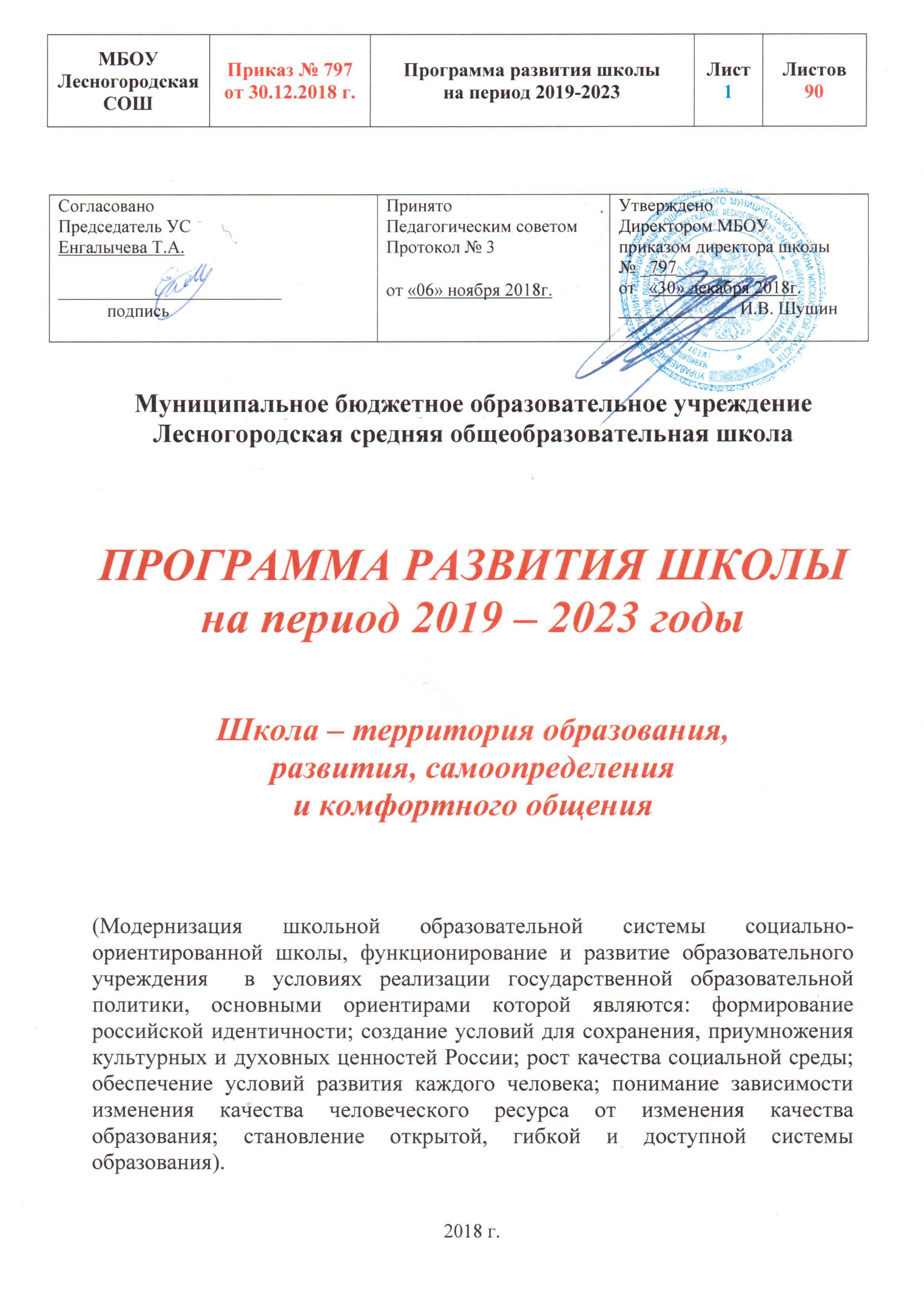 ВведениеКоллектив школы в сотрудничестве с органами общественного управления, родителями и органами самоуправления учащихся на основе анализа достижений школы, изучения проблем, возникающих при реализации образовательных программ, и с учетом требований к современному общему среднему образованию определяет ключевую идею развития школы следующим образом: индивидуализированное развитие, воспитание 
и обучение каждого учащегося с учетом его личного образовательного запроса 
и требованиями современного уровня развития общества в условиях сохранения 
и укрепления физического и нравственного здоровья учащегося, формирование социально-прогрессивного типа личности, способной к самоопределению 
и самовыражению. Для реализации ключевой идеи развития предполагается решение следующих основных задач:сохранение и укрепление здоровья учащихся в процессе образовательной деятельности, воспитание сознательного отношения к собственному здоровью и здоровью окружающих, формирование установки на здоровый образ жизни;повышение качества общего образования, решение проблемы дифференциации качества общего образования, обеспечение возможности индивидуализации образовательных траекторий, в том числе выбора программ дополнительного образования, программ профильного обучения в старших классах;создание средствами образования условий для формирования личной успешности обучающихся и воспитанников в современном информационном обществе; вовлечение учащихся в активную образовательную деятельность, отвлечение 
от негативных сторон жизни, формирование иммунитета к отрицательным влияниям 
на основе системы общечеловеческих ценностей, уважения к культурному наследию предшествующих поколений.2. Актуальность программыПрограмма развития школы на период 2019 – 2023 гг. разработана на основе анализа результатов выполнения предшествующей Программы развития школы 
(2014-2018 гг.). В Программе отражены основные идеи Государственной программы развития образования в Российской Федерации. Вместе с тем, она определяет концепцию и механизмы использования, как традиций нашей школы, так и широких возможностей высокопрофессионального кадрового потенциала и материальных условий нашего учреждения для решения задач повышения качества образования и социализации учащихся. Программа в качестве приоритетных определяет следующие направления развития школы, которые позволят нам вывести образовательный процесс на качественно-новый уровень: -  развитие системы получения качественного образования в школе; - развитие здоровьесберегающей среды школы с целью сохранения и укрепления здоровья учащихся, воспитания сознательного отношения к здоровью;- включение в образовательный процесс детей с ограниченными возможностями здоровья; - дифференциация общего образования в соответствии с образовательными запросами учащихся и современными требованиями к уровню правовой культуры, а также с учетом социально-экономических интересов региона и страны в целом;- сохранение и развитие системы дополнительного образования с целью обеспечения индивидуального развития одаренности учащихся; - формирование среды непрерывного дошкольного, общего, предпрофессионального и начального профессионального образования, основанного 
на принципах преемственности;- информатизация образовательного процесса с целью повышения качества образования, его соответствия современным требованиям;- воспитание нравственных качеств личности учащихся, активной гражданской позиции, патриотизма, толерантности.Конкурентными преимуществами нашего учреждения, служащими основой реализации Программы развития школы, являются: - наличие в коллективе педагогов, творчески работающих, способных 
к восприятию и трансляции нового, профессиональному росту на основе постоянного самообразования, творческому поиску; - высокие результаты учебно-воспитательного процесса; - высокий уровень развития информационной среды школы;- традиции образования для детей с повышенной мотивацией к учебной деятельности, результативный опыт работы с одаренными детьми;- опыт организации профильного обучения в старших классах; - традиции и опыт работы коллектива в направлении гражданско-патриотического воспитания.Дальнейшее развитие школы продиктовано не только достигнутыми положительными результатами, но и проблемами развития – как проблемами образовательного процесса в школе, так и проблемами системы образования в целом.В связи с потребностями жителей района в платных образовательных услугах 
в области изучения различных дисциплин, раннего развития детей дошкольного возраста, эстетического и спортивного воспитания, школа нуждается в развитии сектора платных образовательных услуг. В школе существует проблема консерватизма части педагогического коллектива, мешающая достигать оптимальных результатов качества образования. Требует дальнейшего развития система формирования информационной культуры педагогов, 
их профессиональной переподготовки в плане овладения современными образовательными технологиями. Система оценки качества работы сотрудников школы нуждается в дальнейшем развитии. Школа нуждается в обновлении материально-технической базы: мебели, программного обеспечения, спортивного оборудования, компьютерной техники. Необходимо совершенствование материальной базы для реализации Программы здоровья и работы детьми с ОВЗ. Наблюдается рост числа учащихся с девиантным поведением, вследствие чего требуется развитие системы правового воспитания, воспитания культуры здоровья, развитие социального партнерства в воспитательной работе с учащимися. Школа нуждается в комплексной системе психолого-педагогической, правовой 
и реабилитационной поддержки и кризисной помощи детям групп социального риска. Остается актуальной задача формирования здорового стиля поведения, профилактики курения, употребления алкоголя, воспитания нравственно-этических норм поведения учащихся. Присутствие в школе детей из семей мигрантов требует механизмов и технологий, способных обеспечить их учебную успешность и интеграцию в культуру региона. Задачей образования становится формирование способностей к ответственному самоопределению, критическому мышлению, противостоянию негативному информационному и групповому влиянию, формирование межкультурной коммуникативной компетентности и толерантности.  Школа, как и в целом, система образования, должна стать средством воспроизводства культуры региона, консолидации сообщества, повышения социальной удовлетворенности населения. Укрепление роли Московской области и, в частности, Одинцовского муниципального района как культурного и образовательного региона Российской Федерации требует от школы занятия лидирующих позиций в процессах модернизации российского образования через разработку и распространение новых образовательных технологий, создание площадок обмена передовыми практиками образования. Коллектив школы видит необходимость развития альтернативных форм образования - дистанционного, семейного, – для удовлетворения образовательных запросов учащихся, получающих специализированное образование в спортивных школах, школах эстетической направленности, часто болеющих детей, детей-инвалидов. Школа нуждается в создание условий для повышения практико-ориентированности образования на основе расширения партнерских связей школы 
с профессиональными учебными заведениями.
        3. Паспорт программы4. Информационно-аналитическое обоснование Программы.Информационная справка образовательного учреждения

     Школа открыта в 1907 году. Лицензия серия 50 Л 01, регистрационный № 0007886 от 22 июля 2016 года, действительна бессрочно. Свидетельство о государственной аккредитации 50 А 01, регистрационный № 0000659 от 21 февраля 2014 года, действительна до 21 февраля 2026 года. ОГРН 1035006469046. ИНН юридического лица 5032036295. Адрес школы: 143080, Московская область, Одинцовский район, д.п. Лесной городок, ул. Фасадная , дом 10. Директор школы: Шушин Иван Валериевич (руководит школой с 2017 года)  Телефон (факс): (495) 592-81-88.  E-mail: lg-school@mail.ru  Официальный сайт школы:  http:\\ lesgorodok.odinedu.ruХарактеристика образовательной среды школы и анализ выполнения Программы развития предшествующей редакции.
     Эффективность реализации Программы развития школы на период 2014 – 2018 гг. отслеживалась по следующим критериям и показателям:- повышение уровня профессионального мастерства учителя;- обеспечение стабильного качества образования;- позитивная социализация обучающихся.Повышение уровня профессионального мастерства учителя  
     За 2017 – 2018 учебный год квалификационную категорию повысили 6 педагогов; 
5 человек впервые аттестовались на первую.Обеспечение стабильного качества образованияРост результативности участия обучающихся в различных олимпиадах 
и конкурсах на всех уровняхПобедители и призеры муниципального этапа ВсОШРезультативность участия обучающихся в конкурсах, конференцияхРезультативность ЕГЭ. Динамика       Прослеживается положительная динамика сдачи ЕГЭ, средний балл по школе 
в основном выше, чем средний балл по району, но по некоторым дисциплинам показатели ухудшились. Позитивная социализация обучающихсяОказание помощи в жизненном самоопределении обучающихся.Создание психологического комфорта и безопасности детей в школе, семье.Социальная защита несовершеннолетних.Профилактика правонарушений.Организация целевого досуга обучающихся.Социально-психологическая помощь.Охват обучающихся во внеурочной деятельности составляет 100%.Представлены следующие направления:спортивно-оздоровительное;научно-познавательное;общекультурное;социальное;духовно-нравственное.Динамика правонарушенийУчастились случаи употребления спиртосодержащих напитков, кражи, пренебрежение правилами поведения на ж/д транспорте.Создание условий, обеспечивающих охрану жизни, сохранение и укрепление здоровья обучающихся, формирование их здорового образа жизниТворческие конкурсы.Акции: «Здоровье – твое богатство», «Посади дерево», «Лес Победы», «Бессмертный полк», «День матери», «Скажем наркотикам нет!» и т.д.Профилактические беседы, проведение семинаров, круглых столов с привлечением специалистов (инспекторов ОДН, ГИБДД, врачей).Участие в проектах «Здоровые каникулы», «Антинаркотический месячник», «Профилактика ДДТТ».Благотворительные ярмарки.Мероприятия общешкольного, муниципального, регионального уровней.Спортивные мероприятия (эстафеты, спартакиады, соревнования).Образовательные технологии и методы обученияТехнология развивающего обучения.Модульное обучение.Мультимедийные и информационные технологии.Интерактивные технологии «Технология межличностной коммуникации».Контрольно-корректирующая технология обучения.Итоги реализации программы развития
школы 2014-2018 гг.Модернизация учебного процесса. Внедрение инновационных методов обучения. Создание проектно-исследовательской среды. Повышение курсовой подготовки учителей. Участие в профессиональных конкурсах. Аттестация педагогических работников (65% педагогов, имеющих квалификационную категорию).Развитие системы поиска и поддержки одаренных детей. Участие в этапах ВсОШ, конкурсах, конференциях. Участие одаренных детей в профильных сменах, научном лагере дневного пребывания.Создание единого воспитательного пространства. Участие в Акциях, Проектах нравственно-патриотической направленности, пропаганда ЗОЖ. Здоровьесберегающие технологии (мебель, школьное пространство, питание). Развитие кружковой и внеурочной деятельностиПоложительная динамика качества образования за последние три года. Использование ИКТ при проведении уроков.5. Концепция развития школы на 2019-2023гг.Оценка сложившейся ситуации и характеристика проблем, 
на решение которых направлена Программа развития.Конкурентными преимуществами нашего учреждения, служащими основой реализации Программы развития школы, являются: - наличие в коллективе педагогов, творчески работающих, способных к восприятию 
и трансляции нового, профессиональному росту на основе постоянного самообразования, творческому поиску; - высокие результаты учебно-воспитательного процесса; - высокий уровень развития информационной среды школы;- традиции образования для детей с повышенной мотивацией к учебной деятельности, результативный опыт работы с одаренными детьми; - опыт организации профильного обучения в старших классах; - традиции и опыт работы коллектива в направлении гражданско-патриотического воспитания.Дальнейшее развитие школы продиктовано не только достигнутыми положительными результатами, но и проблемами развития – как проблемами образовательного процесса 
в школе, так и проблемами системы образования в целом в Московской области.В следующем периоде развития школе предстоит продолжить переход на новый «Профессиональный стандарт педагога». В связи с потребностями жителей района в платных образовательных услугах 
в области изучения различных дисциплин, раннего развития детей дошкольного возраста, эстетического и спортивного воспитания, школа нуждается в развитии сектора платных образовательных услуг. В школе существует проблема консерватизма части педагогического коллектива, мешающая достигать оптимальных результатов качества образования. Требует дальнейшего развития система формирования информационной культуры педагогов, 
их профессиональной переподготовки в плане овладения современными образовательными технологиями. Система оценки качества работы сотрудников школы нуждается в дальнейшем развитии. Школы нуждается в обновлении материально-технической базы: мебели, программного обеспечения, спортивного оборудования, компьютерной техники. Необходимо совершенствование материальной базы для реализации Программы здоровья и работы детьми с ОВЗ. Наблюдается рост числа учащихся с девиантным и антиобщественным поведением, вследствие чего требуется развитие системы правового воспитания, воспитания культуры здоровья, развитие социального партнерства в воспитательной работе с учащимися. Школа нуждается в комплексной системе психолого-педагогической, правовой 
и реабилитационной поддержки и кризисной помощи детям групп социального риска. Остается актуальной задача формирования здорового стиля поведения, профилактики курения, употребления алкоголя, воспитания нравственно-этических норм поведения учащихся. Присутствие в школе детей из семей мигрантов требует механизмов и технологий, способных обеспечить их учебную успешность и интеграцию в культуру. Задачей образования становится формирование способностей к ответственному самоопределению, критическому мышлению, противостоянию негативному информационному и групповому влиянию, формирование межкультурной коммуникативной компетентности и толерантности. Школа, как и в целом, система образования Российской Федерации, должна стать средством воспроизводства культуры, консолидации сообщества Московской области, повышения социальной удовлетворенности населения. Укрепление роли региона как культурного и образовательного центра Российской Федерации требует от школы занятия лидирующих позиций в процессах модернизации образования через разработку и распространение новых образовательных технологий, создание площадок обмена передовыми практиками образования. Коллектив школы видит необходимость развития альтернативных форм образования – дистанционного, семейного, – для удовлетворения образовательных запросов учащихся, получающих специализированное образование в спортивных школах, школах эстетической направленности, часто болеющих детей, детей-инвалидов. Школа нуждается в создание условий для повышения практико-ориентированности образования на основе расширения партнерских связей школы с производством 
и профессиональными учебными заведениями.Описание механизмов достижения поставленных целей и задач, экспертиза 
и мониторинг запланированных результатов развития школы.План деятельности по реализации целевых вспомогательных программ. Достижение поставленных целей и решение задач школа осуществляет в процессе комплексного решения образовательных школьных проектов, подкрепленных целевыми подпрограммами:«Управление качеством образовательного процесса»; «Содействие сохранению и укреплению здоровья учащихся»;«Будущее начинается сегодня»; «Информатизация образовательного процесса»; «Развитие и интеграция основного и дополнительного образования»; «Развитие образовательной среды для детей с ограниченными возможностями здоровья»; «Социализация и воспитание учащихся»;«Школьная служба медиации». Методы оценивания.Обновление содержания образования требует обновления методов оценивания результатов обучающихся. Предполагается переход от оценки исключительно предметной обученности к оценке образовательных результатов в целом, включая надпредметные компетентности и социализацию в соответствии с новыми образовательными стандартами и с учётом возрастной ступени обучения.Необходимо учитывать все образовательные достижения ученика, полученные 
им во внеэкзаменационных формах.Особенно значимым это становится в тех случаях, когда речь идёт о выявлении объективных оснований выбора профиля в ближайшем будущем.Имеется широкий круг различных учреждений: центры детского творчества, музыкальные и художественные школы, школы искусств, спортивные школы, художественные студии, образовательно-воспитательные центры, которые обладают большим и реальным образовательным эффектом для школьников.Разнообразие результатов внешкольной деятельности старшеклассников делает более объёмной и объективной оценку их достижений и приобретённого опыта, 
но требует использования особых инструментов оценивания.Для учёта реальных достижений школьников вводится система портфолио, которая относится к разряду аутентичных, индивидуализированных оценок и ориентирована 
не только на процесс оценивания, но и самооценивания, а также оценивания с помощью различных экспертов.Изменение роли учителя в образовательном процессе.Ключевой фигурой в школе остаётся учитель, поскольку качество образования 
не может быть выше качества работающих в этой среде учителей. Каждый учитель должен пересмотреть свою концепцию, личностное педагогическое кредо с целью согласования его с новой миссией школы. Должна претерпеть изменения роль учителя: 
он должен выполнять функции организатора деятельности, консультанта, наставника, сопровождающего самостоятельную деятельность учеников.Необходимо совершенствовать урочную систему как основную форму организации процесса обучения в школе:уйти от уроков, на которых «солирует» учитель, а работа детей сводится 
к повторению или воспроизведению «готовых истин», продиктованных преподавателем или взятых из учебников;максимально продумывать и организовывать работу на уроке учеников, которые 
с помощью учителя анализируют информацию, отбирают полезное, ставят и решают задачи и приходят к решению или итоговым выводам, т.е. учатся учиться;при этом должна быть обеспечена доступность изучаемого материала возрастным, психологическим и интеллектуальным возможностям учеников;сделать педагогику сотрудничества главным принципом организации учебной 
и воспитательной деятельности.Методическая составляющая инфраструктуры школы ориентирована на поддержку деятельности каждого учителя: обеспечивается личностно-ориентированный подход 
к методической работе, анализу педагогической деятельности, наличие доступа 
к различным методическим, информационным и консультационным ресурсам.Кроме традиционных ШМО в школе планируется создание творческих групп, профессионально-педагогических объединений, в которые будут входить учителя 
с близким уровнем профессионального развития и схожими профессиональными затруднениями. Текущая работа осуществляется научно-методическим советом школы.Предполагается повышение ИКТ-компетентности каждого учителя и более эффективное использование информационной среды школы в качестве образовательного ресурса. Важно, что в каждом предмете мы даём ученику и учителю необходимые 
ИКТ-инструменты деятельности.Необходимо пополнение школьной медиатеки, активное внедрение информационных технологий в структуру урока; систематически вводить элементы автоматического контроля знаний учащихся с помощью электронного тестирования, использовать на уроках учебные пособия из школьной медиатеки, усилить проектную деятельность и другие формы групповой творческой работы школьников на уроке.Обновлённое содержание образования потребует не только нового подхода к оценке образовательных результатов обучающихся, но и качественно иных ориентиров в оценке деятельности учителя, уровня внутришкольной системы управления качеством образования.В процессе реализации Программы развития должны формироваться:самооценка деятельности ОО с целью обеспечения её соответствия развивающейся системе образования; переход от оценки как инструмента контроля к оценке как инструменту управления качеством образования; переход от констатирующей оценки к формирующей, программирующей саморазвитие ученика, педагога, школы;совершенствование системы диагностики и мониторинга образовательного процесса.Предметная среда в школе и её дальнейшее совершенствование.Принцип преемственности (наглядности), выдвинутый В.В. Давыдовым 
и направленный на реализацию организации новых форм учебных занятий, возможностей «открытия учащимися всеобщего содержания понятия как основы последующего выведения его частных проявлений», указывает на необходимость научно обоснованного арсенала средств и сред обучения.Основанием для этого утверждения является такое понимание процесса развивающего обучения и такой подход к проектированию средств и сред обучения, которые позволяют представить детям целостную картину мира простыми и доступными приёмами.Многое совершенствуется в предметной среде. Однако этого явно недостаточно, 
так как в современной науке и мировой практике подчёркивается важность и актуальность проблем, связанных с поиском и передачей информации, в том числе и новейшими аудио, видео и компьютерными системами.В этом направлении и должно идти дальнейшее развитие учебно-материальной базы школы.Развитие школы предполагает:максимальное приспособление предметных сред к особенностям обучения;отбор и разработку комплектов учебного оборудования для различных предметов;создание возможностей комплексного использования средств обучения в условиях предметной и игровой среды на основе технологии развивающего обучения;подбор специализированных комплектов мебели и приспособлений для каждого помещения (рабочих мест учеников, педагогов);изменение и расширение функций предметных кабинетов; превращение их 
в научные лаборатории для учеников и учителей;соблюдение санитарно-гигиенических норм, рациональных режимов учёбы, досуга, отдыха, обеспечение разнообразных форм и способов деятельности детей, исходя 
из их индивидуальных особенностей, а, следовательно, соответствие дидактического инструментария в среде обитания.Предметная среда в школе и её дальнейшее совершенствование направлены 
на обеспечение физической и психологической безопасности всех участников образовательного процесса.Социально-педагогическая миссия школы.Удовлетворение образовательных потребностей обучающихся в соответствии 
с их индивидуальными возможностями в условиях воспитательно-образовательной среды, способствующей формированию гражданской ответственности, духовности, инициативности, самостоятельности, способности к успешной социализации в обществе на основе приобщения к мировым культурным ценностям. Путём простой передачи знаний не сформировать социально ответственную, активную личность, гражданина 
и патриота. Данная направленность современного образования может быть реализована только в процессе утверждения субъектной позиции как учеников, так и учителя, 
в педагогическом взаимодействии на основе активных и интерактивных форм обучения 
в соответствии с индивидуальными образовательными потребностями.Результативность такого взаимодействия во многом определяется способностью учителя строить собственную профессиональную деятельность на основе новых принципов образования, конструировать новое содержание и технологии обучения 
и воспитания.Под современными принципами образования мы понимаем 4 основополагающих принципа, которые были сформулированы в докладе Международной комиссии 
по образованию для XXI века, представленное ЮНЕСКО:научиться жить (принцип жизнедеятельности);научиться жить вместе;научиться приобретать знания (в целом — общие; по ограниченному числу дисциплин — глубокие и на протяжении всей жизни);научиться работать (совершенствовать профессиональные навыки, приобретать компетентность, дающую возможность справляться с различными ситуациями).Ценности, на которых основывается и будет в дальнейшем основываться деятельность школы:гуманистическое образование, которое включает в себя свободное развитие 
и саморазвитие личности и её способностей;отказ от идеи насилия, подавления и господства, установление равноправных отношений, в том числе и с тем, что находится вне человека: с природными процессами, ценностями иной культуры;признание взаимного влияния и взаимоизменений;формирование, развитие и сохранение традиций своей образовательной организации;стремление к высокому уровню самоорганизации детского коллектива 
и педколлектива;безусловное обеспечение всех выпускников школы качественным образованием 
на уровне государственного образовательного стандарта.Задачи по направлениям деятельности коллектива. Выполнение социально-педагогической миссии школы должно осуществляться за счёт реализации следующих направлений и задач деятельности педагогического коллектива школы:ориентация содержания образования на приобретение обучающимися ключевых компетентностей, адекватных социально-экономическим условиям:готовность к разрешению проблем;технологическая компетентность;готовность к самообразованию;готовность к использованию информационных ресурсов;готовность к социальному взаимодействию;коммуникативная компетентность;поэтапный переход на новые образовательные стандарты с соблюдением преемственности всех ступеней образования;развитие интеллектуального и творческого потенциала школьников;сохранение и укрепление здоровья обучающихся, формирование потребности 
в здоровом образе жизни;совершенствование системы внутришкольного управления на основе эффективного использования информационно-коммуникационных технологий;формирование внутришкольной оценки качества образования при переходе с одной школьной ступени на другую;развитие системы предпрофильной подготовки и профильного обучения с целью осознанного выбора будущей профессии и успешной социализации обучающихся 
в обществе;формирование у школьников, социума позитивного образа школы, учителя и процесса обучения;бережное отношение к традициям школы, создающим её неповторимость 
и привлекательность в течение многих лет;развитие воспитательного потенциала школы: системный подход к организации воспитательного процесса в школе; преобразование блока модуля ДО (дополнительное образование) в систему ДО. Повышение качества ДО через систему:-  развитие органов ученического самоуправления, детской общественной организации;-  развитие кадрового потенциала; внедрение новой модели аттестации педагогических кадров на основе педагогических компетентностей;- повышение эффективности комплексного использования современных информационных и педагогических технологий, обеспечивающих единое образовательное пространство школы;- оптимизация организации учебного процесса в целях сохранения и укрепления здоровья обучающихся;- оптимизация системы дополнительных образовательные услуг, (в том числе платных) повышение их качества на основе образовательного маркетинга.Проектируемые существенные изменения образовательной системы школы должны привести к достижению нового качества образования, повышению доступности качественного образования, более эффективному использованию имеющихся ресурсов. 
В связи с этим Программа развития общеобразовательной организации разработана как программа управляемого, целенаправленного перехода школы к получению качественно новых результатов образования обучающихся.Анализ возможных рисков при реализации Программы развития 
и их минимизация.Система и механизмы управления развитием школы.Достижение результатов развития школы возможно при эффективной организации системы управления развитием школы: Управление школой осуществляется на демократических началах.Высшим руководящим органом школы является Управляющий совет школы, 
в состав которого входят родители, представители общественности, учащиеся и педагоги школы. Деятельность школы регламентируется Уставом школы и локальными актами, утверждаемыми Советом школы. Коллегиальность управления обеспечивается работой Научно-методического совета 
и предметных кафедр учителей-предметников и классных руководителей. Для повышения эффективности работы учреждения создан Управляющий совет. Администрация школы проводит отчеты о работе школы перед школьными сообществами (на заседаниях Совета школы, на общешкольных и классных родительских собраниях, на педагогических советах) и перед общественностью.Информация о работе школы находит отражение на школьном сайте. Планирование поэтапного развития школы осуществляется на основе изучения индивидуальных образовательных запросов учащихся и их родителей, мониторинга здоровья учащихся, результатов психолого-педагогического мониторинга, изучения общественного мнения и социальной ситуации в обществе. Программа может корректироваться в ходе ее выполнения в соответствии 
с текущим анализом достигнутых результатов и выявленных проблем. Внесение изменений в программу осуществляется Научно-методическим советом, 
закрепляется решением педагогического совета и утверждается Управляющим советом школы. Научно-методический совет школы в составе директора школы, заместителей директора, руководителей школьных методических объединений обязан осуществлять мониторинг выполнения данной программы, вырабатывать рекомендации 
по ее коррекции, определять «новые точки роста». Научно-методический совет вносит необходимые изменения и дополнения 
в локальные акты школы по согласованию с Советом школы и педагогическим советом. Директор школы распределяет обязанности между членами Научно-методического совета по руководству выполнением программы развития школы. Заседания Научно-методического совета по проблеме реализации программы развития школы проводятся ежегодно, в начале каждого нового учебного года. Информирование коллектива о ходе выполнения программы проводится 
на педсовете, посвященном этой проблеме. Управление и контроль за реализацией Программы осуществляется Управляющим советом школы. Директор школы несет ответственность за ход и конечные результаты реализации программы, определяет формы и методы управления реализацией программы. Для разделения полномочий на основе Программы развития школы разрабатываются вспомогательные подпрограммы. За реализацию вспомогательных программ несут ответственность заместители директора школы. Заместители директора школы 1 раз в полугодие проводят самоаудит деятельности по подотчетному каждому из них направлению развития школы, а также отчитываются 
о ходе и результатах выполнения вспомогательных программ 1 раз в полугодие 
на заседании педагогического совета школы и перед родительской общественностью посредством размещения аналитических отчетов на школьном сайте. Директор школы отчитывается о ходе реализации и результатах выполнения Программы развития 1 раз в год на заседании Управляющего совета и перед родительской общественностью посредством размещения публичного отчета на школьном сайте. В июне 2023 года формируется аналитический отчет о выполнении Программы развития школы. Финансовый план реализации Программы развития.Финансирование развития школы осуществляется в соответствии с Планом хозяйственной деятельности, который составляется на каждый календарный год. 
Основные аспекты целевой школьной подпрограммы «Система управления качеством образования». Ожидаемый результат, 
формы мониторинга достижения результата. Важным условием повышения качества образовательного процесса является повышение профессиональной компетентности педагогов в соответствии с новыми требованиями к уровню их профессионализма. С этой целью школа ежегодно разрабатывает план повышения квалификации педагогических кадров, в связи 
с введением «Профессионального стандарта педагога» с 01.01.2017 года. Условием повышения качества образовательных услуг является развитие конкурентной среды, в т.ч. за счет расширения предложения образовательных услуг, 
в том числе на платной основе. Достижение высокого качества образования невозможно без тесного взаимодействия всех участников образовательного процесса. Связь школы 
с родителями, общественностью, социальными партнерами, руководящими 
и координирующими структурами обеспечивается за счет современных интернет-сервисов на школьном сайте, Управления образования Одинцовского муниципального района, Министерства образования Московской области. Предусмотренные государственной программой задачи модернизации содержания и технологий образования, развития кадрового потенциала не могут быть реализованы без масштабного методического сопровождения. При этом сама методическая служба школы требует технологической и кадровой модернизации, в т.ч. внедрения современных методов управления знаниями, использования информационно-коммуникационных технологий, организации сетевого профессионального взаимодействия. В последние годы осуществлены важные шаги по созданию единого информационного пространства школы, включения его в информационное пространство образования региона. В рамках подпрограммы необходимо обеспечить эффективное использование его ресурсов для решения практических задач участников образовательного процесса.Для решения всех перечисленных задач создан ряд условий:достигнут высокий уровень информатизации образовательных услуг; созданы условия для оперативного обмена информацией между участниками образовательного процесса; обеспечен свободный доступ учащихся, их родителей, педагогов к информационным ресурсам.      Вместе с тем, есть проблемы, требующие решения:не завершен переход от управления затратами к управлению результатами; требует дальнейшего развития система дистанционного взаимодействия участников образовательного процесса;требует совершенствование система стимулирования качественного труда педагогов, в том числе и в плане разработки системы мер наказания за некачественный труд. Цель подпрограммы «Система управления качеством образования»: создание комплекса условий, обеспечивающих школьникам необходимый уровень образованности и воспитанности; реализация социального заказа на воспитание гражданина, семьянина, специалиста; достижение школьниками высоких результатов обучения (соответствие образовательным стандартам). Задачи: Для администрации школы:повышение качества образовательного процесса, обеспечение конкурентоспособности школы; повышение эффективности бюджетных расходов;повышение качества административно-управленческих процессов, внедрение методов управления, ориентированных на результат; повышение открытости деятельности школы, расширение возможности доступа участников образовательного процесса и общественности к информации о деятельности школы; совершенствование механизмов взаимодействия школы с социальными партнерами;совершенствование системы информационно-аналитического обеспечения управления; повышение эффективности системы внутришкольного контроля; поддержка инновационной деятельности педагогов, распространение инновационного опыта;развитие платных образовательных услуг;организация системы повышения квалификации педагогических работников.Для учителей: введение «Профессионального стандарта педагога» как инструмента повышения качества образования - использование инновационных методов преподавания; создание новой практики обучения и внеучебных форм образования; дифференцированного и личностно ориентированного подхода к обучению различных категорий учащихся. Для учащихся:освоение новых областей знаний; применения метапредметного подхода; приобретение новых навыков для успешной сдачи ОГЭ и ЕГЭ. Учредителем школы является Администрация Одинцовского муниципального района. В современных условиях качество образования является гарантией качества жизни человека. Проблема оценки качества образования является в настоящее время одной 
из самых актуальных для всей системы образования Российской Федерации. Общая черта системных изменений в системе образования, как на федеральном, так и на региональном уровне - нацеленность на обеспечение качества образования, совершенствование системы оценки качества и его соответствие сегодняшним требованиям общества. Стратегия развития образования в Российской Федерации предусматривает решение стратегической задачи развития системы обеспечения качества общего образования 
за счет реализации программных мероприятий в рамках системы оценки качества образования. Под качеством образования понимается интегральная характеристика системы образования, отражающая степень соответствия реальных достигаемых образовательных результатов нормативным требованиям, социальным и личностным ожиданиям. Качество образования – это соответствие образовательного стандарта и условий оказания образовательной услуги стандартам, ожиданиям местного сообщества, самих обучающихся и их родителей.Оценка качества образования подразумевает оценку качества образовательных достижений обучающихся и оценку качества образовательного процесса. Изменение целей образования и условий его получения тесно связано с изменением подходов 
к определению и оценке качества образования. В этих условиях создание системы мониторинга и статистики образования, которая обеспечит сообщество необходимой информацией о состоянии образования в школе, становится объективной необходимостью.Показатели качества обучения в школе: - достижение учащимися Федерального государственного образовательного стандарта;  - достижение учащимися высоких показателей в сравнении с предыдущим периодом (позитивная динамика уровня обученности или отсутствие отрицательной динамики); - стабильность и рост качества обучения (позитивная динамика качества знаний учащихся за последний год);  - увеличение числа учащихся, принимающих участие, а также победивших 
в предметных олимпиадах и других предметных конкурсных мероприятиях школьного, муниципального и прочих уровней;  - увеличение количества творческих и исследовательских работ учащихся, представленных на различных уровнях; - посещаемость занятий блока дополнительного образования;  - активность учащихся в жизни класса, школы и окружающего социума посредством участия в школьном научном обществе и самоуправлении; - сформированность правового поведения в классах;  - увеличение успешно социализирующихся детей группы риска;  - знание и уважение культурных традиций, проявление межнациональной толерантности;  - владение навыками устного и письменного общения, информационная культура;  - способность к профессиональному самоопределению, готовность к непрерывному образованию;  - увеличение количества учащихся, участвующих в спортивных мероприятиях различного уровня. Уровень воспитанности – относится к группе результатов образования, которые можно определить только квалиметрически, то есть качественно, описательно или в виде бальной шкалы, где любому баллу соответствует определенный уровень проявления качества. Воспитанность – это свойство личности, характеризующееся совокупностью достаточно сформированных социально-значимых качеств, в обобщённой форме отражающих систему отношений человека к миру, к людям, к самому себе.Общий уровень воспитанности школьника определяется на основе выведения среднего оценочного балла, складывающегося из: -   самооценки школьника;-   оценки классного руководителя;-   оценки родителей; -   взаимооценки школьников (одноклассников) по всем критериям отслеживания. Ориентируясь на показатели качества образования, учитель формирует 
портфолио – свидетельство образовательных достижений учащихся, полученных 
в результате его профессиональной деятельности. Оценка качества образовательного процесса является личностно-ориентированной 
и основана на учете индивидуальных достижений учащихся. Учет индивидуальных достижений учащихся осуществляется в следующих формах: 1) с помощью системы электронного мониторинга состояния и развития системы образования Московской области (в школе проводятся диагностические работы в системе СтатГрад, ИСКО), также мониторинги и независимые диагностики на всех параллелях 
по запросу, все отчеты своевременно заполняются и отправляются учителями в систему, 
в системе СтатГрад ведется учет индивидуальных достижений учащихся как по итогам выполненных диагностических работ, так и по результатам олимпиад и конкурсов);2) с помощью электронного дневника. Эффективность работы педколлектива оценивается по следующим параметрам:ведение занятий блока дополнительного образования – руководство индивидуальными и групповыми проектами обучающихся;индивидуальная работа со слабоуспевающими; с детьми с ограниченными возможностями здоровья; проведение предметных недель; работа с одарёнными детьми; знание содержания и коцепции «Профессионального стандарта педагога»;обобщение и распространение педагогического опыта (проведение открытых уроков, участие с докладами в семинарах, совещаниях, конференциях, педсоветах, на заседаниях МО); использование современных образовательных технологий или их компонентов (развивающее обучение, разноуровневое обучение, исследовательские методы, зачёты, игровые методы, ИКТ); участие в профессиональных конкурсах; повышение квалификации и профессиональная подготовка.Подпрограмма включает следующие мероприятия:Формирование оптимальной функциональной системы управления. Реализация данного мероприятия включает: -  совершенствование нормативно-правовой базы;  - развитие механизмов участия родительской общественности в формировании, экспертизе и контроле реализации управленческих решений; - развитие моделей управления качеством образовательных услуг, предоставляемых школой.2. Организационно-техническое обеспечение деятельности системы образования. Реализация данного мероприятия включает оптимизацию и повышение качества выполнения функций в части содержания материально-технической базы школы, внедрение механизмов повышения энергоэффективности. 3. Информатизация и автоматизация системы управления образованием. Реализация данного мероприятия включает: -   перевод части услуг, связанных с комплектованием школы, в электронный вид; - автоматизацию и информатизацию административно-хозяйственной деятельности школы; - создание информационно-коммуникационной среды для реализации управленческих решений и осуществления общественного контроля за деятельностью школы; - создание защищенной системы электронного документооборота. 4. Развитие механизмов информирования и обратной связи школы с населением. Реализация данного мероприятия включает:-  развитие сайта школы, информирование и обратную связь с населением, обеспечение полноты и своевременности размещения на сайте информации, удобство использования; -  развитие практики публичной отчетности школы о состоянии и перспективах развития учреждения;-  организация взаимодействия со средствами массовой информации по вопросам информирования населения; -   проведение социологических опросов населения и профессионального сообщества;-   издание информационных справочников, буклетов, брошюр, плакатов для населения. 5. Организационно-методическое и информационное сопровождение деятельности школы. Реализация данного мероприятия включает: - модернизацию деятельности Методического совета и Методических объединений школы;  -  модернизацию технологий выявления, хранения и распространения знаний;  -  формирование культуры и механизмов обмена знаниями в системе образования (сетевые сообщества, форумы, конференции);  -  организацию внутришкольной системы повышения квалификации педагогов. 6. Информационное и экспертно-аналитическое обеспечение управления качеством услуг в сфере образования. Реализация данного мероприятия включает: - модернизацию механизмов сбора и обработки статистической информации; - издание статических и информационно-аналитических материалов; - проведение аналитических работ по актуальным проблемам развития школы;- разработку и внедрение системы целевых показателей результативности управления школой; - организацию и проведение экспертизы учебных программ. 7. Организация внутришкольного контроля. Реализация данного мероприятия включает: - усиление общественно - демократического характера контроля;  - продолжение работы школы по внедрению автоматизированной системы контроля; - развитие традиций использования городской мониторинговой системы СтатГрад 
и независимых диагностик. 8. Развитие инновационной деятельности школы. Реализация данного мероприятия включает: - нормативное, организационное и информационное обеспечение деятельности инновационных площадок; - стимулирование создания новых технологий и методик воспитания и обучения, электронных цифровых ресурсов;- проведение экспертизы инновационных разработок и практик; - развитие эффективных механизмов обмена опытом в области инновационных разработок педагогов школы; - мониторинг и экспертизу результативности и эффективности инновационной деятельности в школе. 9. Развитие сотрудничества школы с социальными партнерами. Реализация данного мероприятия включает: - участие школы в реализации муниципальных, региональных, всероссийских, международных и межрегиональных проектов в сфере образования; - развитие партнерства с учреждениями профессионального образования, учреждениями культуры, здравоохранения. 10. Развитие платных образовательных услуг в системе дополнительного образования школы. Реализация данного мероприятия включает два основных направления:- разработку нормативно-правовой базы; - разработку системы финансово-экономического стимулирования работы педагогов по оказанию платных образовательных услуг. Ожидаемые результаты реализации подпрограммы:100 % успеваемость и высокое качество обучения в школе; сохранность контингента;высокий уровень воспитанности учащихся; победы учащихся в конкурсах, олимпиадах соревнованиях; достижение учащимися образовательных результатов, необходимых для успешной социализации, в соответствии с Федеральными образовательными стандартами;высокие результаты профессионального самоопределения учащихся после школы; высокий уровень мотивации учащихся к учебной деятельности; удовлетворенность родителей и учащихся качеством образовательных услуг, предоставляемых школой; доступность качественных услуг психологической помощи всем обучающимся, испытывающим потребность в данных услугах; рост заработной платы педагогов; развитие системы самоуправления, реализующей государственно-общественный характер управления школой;снижение уровня и количества конфликтных ситуаций.Мониторинг ожидаемых результатов:анализ результативности работы педагогов по данным Школьного портала (отчеты успеваемости, статистика оценок); анализ успеваемости и качества учебной деятельности учащихся по итогам триместра/полугодия (1 раз в триместр/полугодие); мониторинг мотивации учащихся к образовательной деятельности (ежегодно 2 раза 
в год); мониторинг удовлетворенности родителей качеством образовательного процесса 
(не реже 2 раз в год по показателям качества); анализ профессионального самоопределения выпускников (ежегодно).Основные направления реализации проектаОсновные аспекты целевой школьной подпрограммы«Содействие сохранению и укреплению здоровья учащихся».Ожидаемый результат, формы мониторинга достижения результата.
          Цель: сохранение, укрепление и коррекция здоровья детей в ходе учебно-воспитательного процесса. Задачи:Совершенствование здоровьесберегающего режима работы школы при сохранении его лучших традиций;Индивидуализация образования на основе медико-психолого-педагогического мониторинга здоровья;Повышение эффективности урока; Воспитание культуры и здоровья учащихся и их семей. Основные мероприятия: комплексный мониторинг здоровья детей; индивидуальное психолого-педагогическое сопровождение учащихся;организация работы службы социальной защиты в школе по сопровождению детей с неблагополучными условиями жизни; уменьшение домашней нагрузки учащихся за счет повышения эффективности урока и применения информационных технологий; осуществление мониторинга уровня тревожности детей в ходе учебного процесса.индивидуальная работа с детьми по снижению уровня тревожности и неуспешности в ходе УВП; создание сенсорной комнаты с элементами для психоэмоциональной разгрузки; организация игровых перемен; организация учебно-воспитательной работы в плане формирования культуры здоровья: - привлечение учащихся к проектной деятельности в области экологии природы 
и человека, санитарно-гигиенической и валеологической культуры, обж; - проведение системы классных часов и родительских собраний, направленных 
на воспитание культуры здоровья; - проведение конкурсов для учащихся по проблемам сознательного отношения 
к здоровью; организация сотрудничества с учреждениями здравоохранения, транспортной безопасности, пожаро- и электробезопасности, правоохранительными органами, психологическими центрами.
         Ожидаемый результат: Улучшение показателей не только физического здоровья детей, но и комплексного показателя благополучия, включающего также адекватность психоэмоционального реагирования, социальную адаптированность и достаточный уровень морального развития. Отсутствие отрицательной динамики в здоровье детей в ходе учебно-воспитательного процесса. Формы мониторинга выполнения программы: Административный контроль санитарно-гигиенического состояния помещений школы – ежеквартально.Административный контроль использования учителями здоровьесберегающих технологий – 1 раз в год у каждого учителя. Административный контроль объема домашних заданий – 1 раз в полугодие. Мониторинг динамики здоровья учащихся – ежегодно в начале и в конце учебного года. Анализ работы социальной службы школы – в конце каждого учебного года. Анализ работы медицинской службы школы – в конце каждого учебного года.Анализ уровня и причин травматизма учащихся в школе – ежеквартально.Анализ уровня заболеваемости учащихся, выявление наиболее часто встречающихся заболеваний и их причин – 1 раз в полугодие.Основные направления реализации программыОсновные аспекты целевой школьной подпрограммы воспитания«Будущее начинается сегодня». Ожидаемые результаты, мониторинг достижения результатов.
         Цель: создание условий для развития социально-адаптивной, конкурентно- способной личности; личности духовно-развитой, творческой, нравственно и физически здоровой, способной на сознательный выбор жизненной позиции, на самостоятельную выработку идей, умеющей ориентироваться в современных социокультурных условиях. Задачи: 1. Развивать личность ребёнка, учитывая его возрастные и индивидуальные особенности. 2. Содействовать социализации личности учащихся. 3. Создать такую систему деятельности, в которой главным направлением стало бы формирование способности выпускника к самоопределению.Исходя из проектной идеи развития школы, жизнедеятельность школьников организуется на принципах:-   природосообразности; -   культуросообразности;-   педагогической целесообразности; -   дифференциации в воспитании и обучении; -   творческого начала; -   демократизации воспитательной системы; -   гуманистической направленности воспитания; -   эффективности социального взаимодействия; -  концентрации воспитания на развитии социальной и культурной компетентности личности.Задачи по классам и годам обучения
         Основные мероприятия:Организация традиционных школьных праздников – Дня знаний, Посвящения 
в первоклассники, Новогодних праздников, Последнего звонка, Выпускного вечера, 
Дня учителя, Дня матери. Организация мероприятий в соответствии с памятными календарными датами 
по плану Управления образования Одинцовского муниципального района, Министерства образования Московской области, Министерства просвещения Российской Федерации. Организация работы ученического самоуправления – Совета старшеклассников, проведение 2 раза в год Дней самоуправления, организация и участие в конкурсе «Лидер ученического самоуправления». Организация работы школьной библиотеки по воспитанию любознательности, участие в литературных конкурсах, тематических неделях, посвященных памятным датам. Организация музейно-экскурсионной работы с учащимися, посещения театров, выставочных площадок. Проведение мероприятий по нравственно-этическому воспитанию учащихся. Организация работы с социальными партнерами по правовому воспитанию, проведение мероприятий, акций, направленных на воспитание гражданской активности.
Формы мониторинга выполнения программыОжидаемый результат:высокий уровень личностного роста учащихся. высокий уровень общественной активности учащихся.Основные аспекты подпрограммы«Информатизации образовательной среды школы».Ожидаемый результат, мониторинг достижения результата.Цели: 1. Развитие информационной культуры участников образовательного процесса – учащихся, их родителей, педагогов. 2. Повышение качества образовательного процесса на основе использования информационных технологий. 3. Активизация творческой и мыслительной деятельности учащихся, развитие способности и стремления самообразованию на основе новых информационных технологий. Задачи:Модернизация материально-технической базы школы в соответствии 
с современными требованиями.Организация инновационной деятельности педагогов в области информатизации образовательного процесса: дистанционного обучения, личных Интернет-ресурсов, создания авторских электронных дидактических пособий.Организация проектной деятельности учащихся в области интеграции информационных технологий с другими образовательными областями. Организация изучения информатики и информационных технологий (компьютерный вариант) с начальной школы.Создание условий для оперативного доступа к необходимой информации, касающейся организации работы школы, всех участников образовательного процесса. Осуществление оперативной связи с внешними источниками информации – вышестоящими организациями, образовательными институтами и учреждениями.
Основные мероприятия:Работа с педагогами: Изучение учителями новых образовательных стандартов и новой программы 
по информатике и информационным технологиям. Обучение работе в электронном дневнике (выставление отметок, запись комментариев к отметкам, загрузка календарно-тематического планирования на год, личная переписка с учителями, учениками и их родителями). Проведение презентаций образовательных Интернет-ресурсов и новых компьютерных программ для учителей школы по мере их поступления. Создание Интернет – страниц учителей. Организация обмена опытом работы по проблеме использования информационных технологий между педагогами школы, а также демонстрация передового опыта 
на различных уровнях. Обучение педагогов трансляции своего опыта на различных образовательных интернет-ресурсах. Организация Фестиваля открытых уроков с использованием информационных технологий. Обеспечение работы педагогов в автоматизированной системе мониторинга. Привлечение и подготовка учителей к участию в профессиональных интернет-конкурсах информационно-технологической направленности.Развитие материальной базы информатизации: Модернизация рабочих мест учителей и администрации школы: обновление парка персональных компьютеров и периферийных устройств, приобретение новых технических устройств (смарт-доски, веб-камеры, презенторы и т.п.) Работа с учащимися: Развитие системы дистанционных образовательных услуг для учащихся.Организация работы факультативов и кружков по информатике 
и информационным технологиям для занятий по выбору учащихся. Организация научно-практической, проектной, исследовательской и творческой деятельности учащихся в области информационных технологий, проведение научно-практических конференций учащихся; участие учащихся в конкурсах различного уровня по информатике и информационным технологиям. Организация работы кабинета информационных технологий для проведения уроков с использование ИТ по всем учебным предметам, для подготовки учащихся к ЕГЭ. Участие учащихся в Интернет-олимпиадах, форумах, конференциях, вебинарах. Информационно-аналитическая деятельность: Развитие школьного сайта. Организация деятельности школьной пресс-группы. Издание школьной газеты. Ежегодный анализ выполнения программы развития школы, формирование публичного отчета о деятельности школы. Обеспечение мониторинговых мероприятий в системе СтатГрад.Формы мониторинга:Ожидаемый результат:обеспечение полного и свободного доступа учащихся и сотрудников школы 
к компьютерной технике в целях эффективной работы с информацией в процессе образовательной деятельности;повышение эффективности административной работы за счет экономии рабочего времени; высокий уровень информационной культуры всех участников образовательного процесса; повышение уровня познавательной активности и школьной мотивации учащихся; увеличение доли самостоятельной работы учащихся в процессе обучения; полная и своевременная информированность учащихся, их родителей и сотрудников школы о жизни школьного коллектива, о ходе образовательного процесса, о проблемах 
и достижениях школы, о требованиях и рекомендациях педагогов в отношении учащихся и их родителей.Основные аспекты подпрограммы«Развитие и интеграция основного и дополнительного образования».Ожидаемый результат, мониторинг достижения результата.Цель: создание оптимальных условий для личностно-ориентированного воспитания, развития и обучения учащихся в ходе познавательной деятельности на уроках 
и во внеурочное время. Задачи: Индивидуализация учебно-воспитательного процесса за счет внедрения новых педагогических технологий и развития альтернативных форм обучения. Совершенствование системы методической работы. Социализация учащихся в ходе учебной деятельности, подготовка к дальнейшему получению профессионального образования на основе профессионального самоопределения. Развитие материально – технической базы и дидактического обеспечения учебного процесса. Организация развивающей деятельности детей, имеющих более высокие 
по сравнению с большинством интеллектуальные способности, восприимчивость 
к учению, творческие возможности, познавательную потребность.Создание условий для оптимального развития одаренных детей, чья одаренность на данный момент может быть еще не проявившейся, а также просто способных детей, 
в отношении которых есть серьезная надежда на качественный скачек в развитии 
их способностей. Выявление одаренных и потенциально одаренных детей. Организация масштабной внеурочной деятельности детей в составе кружков, творческих коллективов, научно-исследовательских групп, спортивных секций. Организация дифференцированного обучения детей на уроке и во внеурочной деятельности по учебным предметам. Методическое обеспечение процесса работы с одаренными детьми. Методическое обеспечение процесса работы с детьми «группы риска», с детьми 
с пониженной мотивацией к учебной деятельности.Основные мероприятия:Работа с педагогами: Развитие школьной системы повышения квалификации педагогов; Сохранение и развитие традиций методической работы в школе: создание групп инноватики; активизация работы по обобщению и обмену опытом (открытые уроки, школьные, районные, окружные и городские семинары, творческие отчеты учителей); пополнение методической копилки; Обучение методам дифференцированной работы с одаренными детьми, детьми со сниженной мотивацией к учебной деятельности. Знакомство педагогов с приемами целенаправленного педагогического наблюдения, диагностики; Активизация участия учителей школы в профессиональных конкурсах различных уровней; Развитие системы внутришкольного контроля на основе использования современных мониторинговых методик и технологий. Работа с учащимися:Изучение образовательных запросов учащихся посредством проведения анкетирования учащихся и их родителей; диагностика индивидуальных способностей 
и склонностей учащихся; диагностика профессиональных склонностей учащихся 
с выработкой рекомендация и ознакомлением учащихся и их родителей с полученными результатами; Организация дистанционного обучения учащихся; Организация обучения старшеклассников по индивидуальным учебным планам; организация профильного обучения старшеклассников и предпрофильного обучения 
в 7-9-х классах; Разработка индивидуальной образовательной траектории для учащихся с высоким уровнем мотивации к учебе, учащихся гимназических классов, учащихся, проявляющих высокие способности в отдельных областях науки и искусства; - Обучение учащихся методам самоконтроля, самосовершенствования. Развитие навыков самообразования посредством расширения системы научно-практической, проектной, творческой 
и исследовательской деятельности; Сохранение и развитие традиций проведения предметных олимпиад, недель, конкурсов, внеклассных мероприятий, смотров, фестивалей, праздников; Организация психологической помощи в преодолении неуспешности в учении; проведение психолого-педагогических консилиумов по проблемам детей, испытывающих сложности в учении; Сохранение и развитие традиций работы школьного научного общества учащихся.
Организационная работа: Развитие партнерского сотрудничества с профессиональными учебными заведениями района и города Москва, с внешкольными учреждениями дополнительного образования; Организация оперативного сотрудничества с родителями на основе новых информационных технологий; Организация лектория для родителей по проблемам развития, воспитания и обучения детей; Проведение творческих отчетов кружков, коллективов, секций; Анкетирование учителей с целью выявления необходимости в пополнении материально-технической базы и дидактического обеспечения уроков;  Накопление библиотечного фонда по проблемам работы с одаренными детьми, детьми группы риска; Создание системы общего и дополнительного дошкольного развития, воспитания 
и образования. Формы мониторинга выполнения программы:
Ожидаемый результат:Повышение результативности учебно-воспитательного процесса; Социализация учащихся на основе высокого уровня развития креативных способностей и способности к профессиональному самоопределению; Удовлетворенность родителей и учащихся качеством образовательных услуг, предоставляемых школой; Увеличение числа школьников, включенных в систему дополнительного образования; Увеличение числа учащихся, вовлеченных в проектную, творческую и научно-исследовательскую деятельность; Индивидуальные образовательные траектории учащихся;Обеспечение дистанционными формами обучения, нуждающихся в данном виде образования; Увеличение числа обучающихся старшей школы по программам профильного образования.
Основное поле для обновления и развития образовательной среды школы – 
это содержание образования, которое определяется ФГОС.Общая задача – добиться интеграции общего среднего и дополнительного образования в стенах школы.Методическое обеспечение образовательной деятельности 
и её дальнейшее совершенствованиеРазработка гибкого учебного плана.Разработка адаптированных учебных программ основного и дополнительного образования, исключающих хроническую перегрузку обучающихся.Выбор соответствующих учебным программам УМК по предметам основного 
и дополнительного образования.Разработка индивидуальных образовательных программ для отдельных категорий учащихся (на основе осознанного выбора обучающихся и родителей).Выбор педагогических технологий с учётом конкретной социо-педагогической среды.Изменение системы оценки и методов оценивания обучающихся (разработка 
и внедрение системы оценки личностных, формирующих, метапредметных знаний 
и умений).Формы и методы образовательной деятельностиПо ступеням обучения:Организация работы с одаренными детьми,развитие творческой личности ребенка:разработка и реализация программы «Одаренные дети школы 2018-2023 гг.»формирование индивидуальной образовательной траектории талантливых 
и способных детей, в том числе через дистанционные, сетевые формы обучения;повышение объема учебно-исследовательской деятельности в избранной предметной области, которая содействует полноценному раскрытию интеллектуальных способностей обучающихся;внедрение в образовательный процесс моделей взаимодействия школы и высших учебных заведений по реализации образовательных программ старшей ступени, ориентированных на развитие одаренности и профессионального самоопределения обучающихся, в том числе на базе дистанционных школ при вузах.Принципы работы с одаренными детьми:Принцип дифференциации и индивидуализации обучения, высшим уровнем реализации которых является разработка индивидуальной программы развития одаренного ребенка.Принцип максимального разнообразия предоставляемых возможностей.Принцип обеспечения свободы выбора учащимися дополнительных образовательных услуг.Принцип возрастания роли внеурочной деятельности одаренных детей через кружки, секции, факультативы, клубы по интересам, работу НОУ.Принцип усиления внимания к проблеме межпредметных связей в индивидуальной работе с учащимися.Принцип создания условий для совместной работы учащихся при минимальной роли учителя.Формы работы с одаренными учащимися:- творческие мастерские;- групповые занятия по параллелям классов с мотивированными учащимися;- кружки по интересам;- конкурсы;- интеллектуальный марафон;- участие в олимпиадах;- работа по индивидуальным планам;- Недели науки;- научно-исследовательские конференции.Дополнительное образование (внеурочная деятельность)Цель: обеспечить реализацию прав учащегося на получение дополнительного образования (внеурочной деятельности) в соответствии с его потребностями 
и возможностями, обеспечение комфортного самочувствия ребенка в детском сообществе, создание условий для саморазвития, успешной социализации.Задачи:обеспечение благоприятных условий освоения общечеловеческих социально-культурных ценностей, предполагающих создание оптимальной среды для воспитания и обучения детей, укрепление здоровья, личностного и профессионального самоопределения и творческого труда детей;качество и непрерывность дополнительного образования как средства профессиональной ориентации и самоопределения учащихся; ориентация на максимальную самореализацию личности;соответствие учебного материала возрастным и психологическим особенностям детей.Ожидаемые результаты:Развитие системы дополнительного образования детей в школе позволит достичь следующих результатов:создать единое информационно-образовательное пространство основного 
и дополнительного образования учащихся в соответствии с социальным заказом, формулируемым администрацией и общественностью ОО;обеспечить достижение готовности и способности обучающихся к саморазвитию;сформировать мотивацию к учению и познанию, ценностно-смысловые установки учащихся, отражающие их индивидуально-личностные позиции, социальные компетентности, личностные качества;сформировать основы российской, гражданской идентичности;увеличить количество учащихся, посещающих кружки и секции и участвующих 
в школьных, городских, городских, всероссийских программах;улучшить материально-техническое оснащение системы дополнительного образования учащихся;увеличить количество кружков технического, прикладного, спортивного направлений в соответствии с потребностями и запросами учащихся, родителей;создать условия, стимулирующие развитие технического и прикладного творчества;расширить сферу социального партнерства;содействовать развитию дифференцированного образования в виде организации программ допрофессиональной подготовки, а также содействие самореализации выпускников;повысить квалификацию педагогических работников, расширить возможности системы образования.Основные аспекты подпрограммы «Развитие образовательной среды для детей 
с ограниченными возможностями здоровья». Ожидаемый результат, мониторинг достижения результата.Цель: Повышение качества образовательного процесса на основе использования адаптированных образовательных программ для детей с ограниченными возможностями здоровья. Задачи: Разработка и внедрение адаптированной основной образовательной программы для работы с детьми с ОВЗ. Разработка рабочих программ по общеобразовательным предметам для работы с детьми с ОВЗ. Создание материально-технической базы для организации образовательной среды для детей с ОВЗ. Прохождение учителями и другими педагогическими работниками курсов повышения квалификации. Индивидуализация образования на основе медико-психолого-педагогического мониторинга здоровья.Основные мероприятия.Работа с педагогами: Изучение учителями новых образовательных стандартов, адаптированных основных образовательных программ для детей с ОВЗ. Прохождение учителями и другими педагогическими работниками курсов повышения квалификации.Организация обмена опытом работы по проблеме работы с детьми с ОВЗ между педагогами школы, а также демонстрация передового опыта на муниципальном, региональном, всероссийском уровнях. Работа с учащимися: Вовлечение детей с ОВЗ в образовательный процесс, социализация детей с ОВЗ. Развитие системы дистанционных образовательных услуг для учащихся с ОВЗ. Формы мониторинга выполнения программы:Ожидаемый результат:создание образовательной среды для детей с ограниченными возможностями здоровья; повышение уровня познавательной активности и школьной мотивации учащихся 
с ОВЗ;увеличение доли самостоятельной работы учащихся с ОВЗ в процессе обучения;полная и своевременная информированность учащихся, их родителей 
и сотрудников школы о ходе образовательного процесса, о требованиях и рекомендациях педагогов в отношении учащихся с ОВЗ и их родителей.Основные аспекты подпрограммы «Социализация и воспитание обучающихся». Ожидаемый результат, мониторинг достижения результата.Цель и задачи программы воспитанияи социализации учащихся на ступени основного общего образованияВоспитание – это процесс принятия человеком важных правил и идей (ценностей), которые определяют поведение человека в обществе на разных ступенях его развития. 
В педагогическом смысле воспитание – целенаправленный процесс, осознаваемый 
и педагогом, и учащимися.Духовно-нравственное воспитание – педагогически организованный процесс усвоения и принятия обучающимися базовых национальных ценностей, освоение системы общечеловеческих ценностей и культурных, духовных и нравственных ценностей многонационального народа Российской Федерации.Духовно-нравственное развитие – осуществляемое в процессе социализации последовательное расширение и укрепление ценностно-смысловой сферы личности, формирование способности человека оценивать и сознательно выстраивать на основе традиционных моральных норм и нравственных идеалов отношения к себе, другим людям, обществу, государству, Отечеству, миру в целом.Цель духовно-нравственного развития и воспитания учащихся должна отражать нравственный портрет идеально воспитанного школьника:любящий свой край и свою Родину;уважающий и принимающий ценности семьи и общества;соблюдающий нормы и правила общения;проявляющий уважение и терпимость к чужому мнению;умеющий грамотно разрешать конфликты в общении;любознательный, интересующийся, активно познающий мир;умеющий учиться, способный организовать свою деятельность, умеющий пользоваться информационными источниками;готовый самостоятельно действовать и отвечать за свои поступки перед семьей 
и школой;честный и справедливый;творящий и оберегающий красоту мира;доброжелательный, обладающий коммуникативной культурой (умеет слушать 
и слышать собеседника, высказывать свое мнение);выполняющий правила здорового и безопасного образа жизни для себя 
и окружающих.На основе портрета идеально воспитанного обучающегося формулируется 
цель духовно-нравственного развития и воспитания – воспитание, социально-педагогическая поддержка становления и развития высоконравственного, ответственного, творческого, инициативного и компетентного гражданина России, принимающего судьбу Отечества как свою личную, осознающего ответственность за настоящее и будущее своей страны, укорененного в духовных и культурных традициях многонационального народа Российской Федерации.1.2. Задачи в области формирования личностной культуры:формирование способности к духовному развитию, реализации творческого потенциала в учебно-игровой, предметно-продуктивной, социально ориентированной, общественно полезной деятельности на основе традиционных нравственных установок 
и моральных норм, непрерывного образования, самовоспитания и универсальной духовно-нравственной компетенции – «становиться лучше»; укрепление нравственности;формирование основ морали;формирование основ нравственного самосознания личности (совести);принятие обучающимися базовых общенациональных ценностей, национальных 
и этнических духовных традиций;формирование эстетических потребностей, ценностей и чувств;формирование способности открыто выражать и отстаивать свою нравственно оправданную позицию, проявлять критичность к собственным намерениям, мыслям 
и поступкам;формирование способности к самостоятельным поступкам и действиям;осознание школьником ценности человеческой жизни;формирование нравственного смысла учения;развитие эстетических потребностей, ценностей и чувств;развитие способности открыто выражать и аргументировано отстаивать свою нравственно оправданную позицию, проявлять критичность к собственным намерениям, мыслям и поступкам;развитие способности к самостоятельным поступкам и действиям, совершаемым 
на основе морального выбора, к принятию ответственности за их результаты;развитие трудолюбия, способности к преодолению трудностей, целеустремленности и настойчивости в достижении результата;формирование творческого отношения к учебе, труду, социальной деятельности 
на основе нравственных ценностей и моральных норм;формирование у подростка первоначальных профессиональных намерений 
и интересов, осознание нравственного значения будущего профессионального выбора;осознание подростком ценности человеческой жизни, формирование умения противостоять в пределах своих возможностей действиям и влияниям, представляющим угрозу для жизни, физического и нравственного здоровья, духовной безопасности личности;формирование культуры здорового и безопасного образа жизни;формирование экологической культуры.1.3. Задачи в области формирования социальной культуры:формирование основ российской гражданской идентичности;пробуждение веры в Россию, чувства личной ответственности за Отечество;формирование патриотизма и гражданской солидарности;развитие навыков организации и осуществления сотрудничества с педагогами, сверстниками, родителями, старшими детьми в решении общих проблем;укрепление доверия к другим людям;развитие доброжелательности и эмоциональной отзывчивости, понимания и эмпатии другим людям;формирование у подростков первичных навыков успешной социализации, представлений об общественных приоритетах и ценностях, ориентированных на эти ценности образцах поведения через практику общественных отношений 
с представителями различными социальных и профессиональных групп; становление гуманистических и демократических ценностных ориентаций;формирование осознанного и уважительного отношения к традиционным российским религиям, к вере и религиозным убеждениям;формирование основ культуры межэтнического общения, уважения к культурным, религиозным традициям, образу жизни представителей народов России.1.4.  Задачи в области формирования семейной культуры:формирование отношения к семье как к основе российского общества;формирование у школьника почтительного отношения к родителям, осознанного, заботливого отношения к старшим и младшим;знакомство обучающегося с культурно-историческими и этническими традициями российской семьи.Таким образом, цель программы воспитания и социализации обучающегося 
на ступени основного общего образования направлена на создание модели выпускника школы.Модель выпускника начальной школыМодель выпускника основной школыМодель выпускника средней школы2. Ценностные установки воспитания и социализации учащихся на ступени основного общего образования.Содержанием воспитания и социализации учащихся на ступени основного общего образования являются ценности, хранимые в культурных, семейных, религиозных, этнических, социальных традициях и передаваемые от поколения к поколению.Традиционными источниками нравственности являются следующие ценности:патриотизм (любовь к России, к своему народу, к своей малой родине; служение Отечеству);социальная солидарность (свобода личная и национальная; доверие к людям, институтам государства и гражданского общества; справедливость, милосердие, честь, достоинство);гражданственность (правовое государство, гражданское общество, долг перед Отечеством, старшим поколением и семьей, закон и правопорядок, межэтнический мир, свобода совести и вероисповедания);человечность (мир во всем мире, принятие и уважение многообразия культур и народов мира, равенство и независимость народов и государств мира, международное сотрудничество);честь;достоинство;свобода (личная и национальная);доверие (к людям, институтам государства и гражданского общества);семья (любовь и верность, здоровье, достаток, почитание родителей, забота о старших и младших, забота о продолжении рода);любовь (к близким, друзьям, школе и действия во благо их);дружба;здоровье (физическое и душевное, психологическое, нравственное, личное, близких и общества, здоровый образ жизни);труд и творчество (творчество и созидание, целеустремленность и настойчивость, трудолюбие, бережливость);наука (познание, истина, научная картина мира, экологическое сознание);традиционные российские религии. Учитывая светский характер обучения в государственных и муниципальных школах, ценности традиционных российских религий присваиваются школьниками в виде системных культурологических представлений о религиозных идеалах;искусство и литература (красота, гармония, духовный мир человека, нравственный выбор, смысл жизни, эстетическое развитие);природа (жизнь, родная земля, заповедная природа, планета Земля).Процесс перехода базовых ценностей в личностные ценностные смыслы 
и ориентиры требует включения ребенка в процесс открытия для себя смысла той или иной ценности, определения собственного отношения к ней, формирования опыта созидательной реализации этих ценностей на практике.3. Основные направления и ценностные основы воспитания и социализации учащихся на ступени основного общего образования.Организация воспитания и социализации обучающихся школы в перспективе достижения общенационального воспитательного идеала осуществляется по следующим направлениям:Воспитание гражданственности, патриотизма, уважения к правам, свободам 
и обязанностям человека.Воспитание нравственных чувств и этического сознания.Воспитание трудолюбия, творческого отношения к учению, труду, жизни.Формирование ценностного отношения к здоровью и здоровому образу жизни.Воспитание ценностного отношения к природе, окружающей среде.Воспитание ценностного отношения к прекрасному, формирование представлений об эстетических идеалах и ценностях.По направлениям определены задачи духовно-нравственного воспитания, которые образно отражают цели развития нравственного и духовного мира обучающихся основного общего образования.3.1. Воспитание гражданственности, патриотизма, уважения к правам, свободам и обязанностям человека.элементарные представления о политическом устройстве Российского государства, его институтах, их роли в жизни общества, о его важнейших законах;знание символов государства – Флаг, Герб России, флаг и герб субъекта Российской Федерации, в котором находится образовательное учреждение;элементарные представления об институтах гражданского общества, о возможностях участия граждан в общественном управлении;элементарные представления о правах и обязанностях гражданина России;интерес к общественным явлениям, понимание активной роли человека в обществе;уважительное отношение к русскому языку как государственному, языку межнационального общения;ценностное отношение к своему национальному языку и культуре;начальные представления о народах России, об их общей исторической судьбе, 
о единстве народов нашей страны;элементарные представления о национальных героях и важнейших событиях истории России и ее народов;интерес к государственным праздникам и важнейшим событиям в жизни России, малой Родины.стремление активно участвовать в делах класса, гимназии, семьи, любовь к школе, своему городу, малой Родине, народу России;уважение к защитникам Отечества;умение отвечать за свои поступки;негативное отношение к нарушениям порядка в классе, дома, на улице, 
к невыполнению человеком своих обязанностей.3.2. Воспитание нравственных чувств и этического сознания.первоначальные представления о базовых национальных российских ценностях;различие хороших и плохих поступков;представления о правилах поведения в образовательном учреждении, дома, 
на улице, в общественных местах, на природе;элементарные представления о религиозной картине мира, роли традиционных религий в развитии Российского государства, в истории и культуре нашей страны;уважительное отношение к родителям, старшим, доброжелательное отношение 
к сверстникам и младшим;установление дружеских взаимоотношений в коллективе, основанных 
на взаимопомощи и взаимной поддержке;бережное, гуманное отношение ко всему живому;знание правил вежливого поведения, культуры речи, умение пользоваться «волшебными» словами, быть опрятным, чистым, аккуратным;стремление избегать плохих поступков, не капризничать, не быть упрямым, умение признаться в плохом поступке и проанализировать его;представления о возможном негативном влиянии на морально-психологическое состояние человека компьютерных игр, кино, телевизионных передач, рекламы;отрицательное отношение к аморальным поступкам, грубости, оскорбительным словам и действиям, в том числе в содержании художественных фильмов 
и телевизионных передач.3.3. Воспитание трудолюбия, творческого отношения к учению, труду, жизни.первоначальные представления о нравственных основах учебы, ведущей роли образования, труда и значении творчества в жизни человека и общества;уважение к труду и творчеству старших и сверстников;элементарные представления об основных профессиях;ценностное отношение к учебе как виду творческой деятельности;элементарные представления о роли знаний, науки, современного производства 
в жизни человека и общества;первоначальные навыки коллективной работы, в том числе при разработке 
и реализации учебных и учебно-трудовых проектов;умение проявлять дисциплинированность, последовательность и настойчивость 
в выполнении учебных и учебно-трудовых заданий;умение соблюдать порядок на рабочем месте;бережное отношение к результатам своего труда, труда других людей, к школьному имуществу, учебникам, личным вещам;отрицательное отношение к лени и небрежности в труде и учебе, небережливому отношению к результатам труда людей.3.4. Формирование ценностного отношения к здоровью и здоровому 
образу жизни.ценностное отношение к своему здоровью, здоровью родителей, членов своей семьи, педагогов, сверстников;элементарные представления о единстве и взаимовлиянии различных видов здоровья человека: физического, нравственного (душевного), социально-психологического (здоровья семьи и школьного коллектива);элементарные представления о влиянии нравственности человека на состояние 
его здоровья и здоровья окружающих его людей;понимание важности физической культуры и спорта для здоровья человека, 
его образования, труда и творчества;знание и выполнение санитарно-гигиенических правил, соблюдение здоровьесберегающего режима дня;интерес к прогулкам на природе, подвижным играм, участию в спортивных соревнованиях;первоначальные представления об оздоровительном влиянии природы на человека;первоначальные представления о возможном негативном влиянии компьютерных игр, телевидения, рекламы на здоровье человека;отрицательное отношение к невыполнению правил личной гигиены и санитарии, уклонению от занятий физкультурой3.5. Воспитание ценностного отношения к природе, окружающей среде.развитие интереса к природе, природным явлениям и формам жизни, понимание активной роли человека в природе;ценностное отношение к природе и всем формам жизни;элементарный опыт природоохранительной деятельности;бережное отношение к растениям и животным.3.6. Воспитание ценностного отношения к прекрасному, формирование представлений об эстетических идеалах и ценностях.представления о душевной и физической красоте человека;формирование эстетических идеалов, чувства прекрасного; умение видеть красоту природы, труда и творчества;интерес к чтению, произведениям искусства, детским спектаклям, концертам, выставкам, музыке;интерес к занятиям художественным творчеством;стремление к опрятному внешнему виду;отрицательное отношение к некрасивым поступкам и неряшливости.В основе нравственного уклада школьной жизни лежат три подхода: аксиологический, системно-деятельностный, развивающий.Аксиологический подход.Аксиологический подход является определяющим для всего уклада школьной жизни. Сам этот уклад должен быть социальной, культурной, личностной ценностью 
для школьников, педагогов и родителей.Аксиологический подход в воспитании утверждает человека как носителя базовых национальных ценностей, как высшую ценность, способную к принятию и внесению
в мир абсолютных ценностей. Он позволяет выстроить на прочных нравственных основах уклад жизни школьника.Системно-деятельностный подход.Этот подход является определяющим для основной образовательной программы начального общего образования.Системно-деятельностный подход выступает методологической основой организации уклада школьной жизни. Также он позволяет понять, что представляют 
собой воспитание и социализация в структурно-методологическом плане. 
Это не рядоположенный вид социально-педагогической деятельности. Это метадеятельность, педагогически интегрирующая различные виды деятельности, 
в которые объективно включен школьник посредством усвоения идеалов, ценностей, нравственных установок, моральных норм. Таким образом, достигается согласование аксиологического и системно-деятельностного подходов к организации пространства духовно-нравственного развития школьника.Развивающий подход.Он дает принципиальное понимание системно-деятельностной многоукладной технологии духовно-нравственного развития учащегося.Процесс воспитания и социализации технологически начинается с определенной ценности (знания о ценности) и в ней же получает свое относительное завершение, но уже как в реально действующем и смыслообразующем мотиве поведения ребенка. 
В сознательном принятии определенной ценности, в движении от знания к личностной нравственной установке и готовности действовать в согласии с ней заключен развивающий характер воспитания и социализации. Для достижения развивающего эффекта ценности должны быть понимаемы (как минимум узнаваемы, знаемы) 
и принимаемы (применимы ребенком как минимум в одной практической ситуации).Модули и направления социализации и воспитания обучающихсяМодуль «Я - гражданин» Направление 1. Воспитание гражданственности, патриотизма, уважения 
к правам, свободам и обязанностям человека.Задачи модуля: Получение знаний о/об:политическом устройстве Российского государства, его институтах, их роли 
в жизни общества, о его важнейших законах;символах государства – Флаге, Гербе России, о государственных символах РФ;институтах гражданского общества, о возможностях участия граждан 
в общественном управлении;правах и обязанностях гражданина России;правах и обязанностях, регламентированных Уставом школы, Правилами внутреннего учебно-воспитательного распорядка для учащихся;народах России, об их общей исторической судьбе, о единстве народов нашей страны;национальных героях и важнейших событиях истории России, и ее народах.Формирование:интереса к общественным явлениям, понимание активной роли человека в обществе;ценностного отношения к своему национальному языку и культуре, 
как государственному, языку межнационального общения;интереса к государственным праздникам и важнейшим событиям в жизни России, 
и своего края;стремления активно участвовать в делах класса, школы, семьи, своего города, 
малой Родины, своей страны;уважения к защитникам Отечества;умения отвечать за свои поступки;негативного отношения к нарушениям порядка в классе, дома, на улице, 
к невыполнению человеком своих обязанностей.Ценности: любовь к России, своему народу, своему краю; служение Отечеству; правовое государство, гражданское общество; закон и правопорядок; поликультурный мир; свобода личная и национальная; доверие к людям, институтам государства и гражданского общества.Основные направления работыСовместная педагогическая деятельность семьи и школы:посещение семей, в которых есть (или были) ветераны войны;привлечение родителей к подготовке и проведению праздников, мероприятий;изучение семейных традиций;организация и проведение совместных встреч, конкурсов и викторин;организация совместных экскурсий в музеи;совместные проекты.Пути реализации модуля «Я – гражданин»Планируемые результаты:В школе создана система гражданско-патриотического и правового воспитания, способствующая осознанию детьми их принадлежности к судьбе своего Отечества, ответственных за себя и окружающую действительность, готовых и способных строить жизнь, достойную современного человека.В школе формируется личность, осознающая себя частью общества и гражданином своего Отечества, овладевающая следующими компетенциями:ценностное отношение к России, своему народу, своему краю, отечественному культурно-историческому наследию, государственной символике, законам Российской Федерации, родному языку, народным традициям, старшему поколению;знания об институтах гражданского общества, о государственном устройстве и социальной структуре российского общества, наиболее значимых страницах истории страны, об этнических традициях и культурном достоянии своего края, о примерах исполнения гражданского и патриотического долга;опыт постижения ценностей гражданского общества, национальной истории 
и культуры;опыт ролевого взаимодействия и реализации гражданской, патриотической позиции;опыт социальной и межкультурной коммуникации;знания о правах и обязанностях человека, гражданина, семьянина, товарища.Модуль «Я – человек» Направление 2: Воспитание нравственных чувств и этического сознания.Задачи модуля:Получение знаний о/об:базовых национальных российских ценностях;различиях хороших и плохих поступков;правилах поведения в школе, дома, на улице, в общественных местах, на природе;религиозной картине мира, роли традиционных религий в развитии Российского государства, в истории и культуре нашей страны.Формирование:уважительного отношения к родителям, старшим, доброжелательное отношение 
к сверстникам и младшим;навыков установления дружеских взаимоотношений в коллективе, основанных 
на взаимопомощи и взаимной поддержке;стремления соблюдать правила этики, культуры речи;бережного, гуманного отношения ко всему живому;стремления избегать плохих поступков, не капризничать, не быть упрямыми; умение признаться в плохом поступке и проанализировать его;представления о возможном негативном влиянии компьютерных игр, кино, телевизионных передач, рекламы на морально-психологическое состояние человека;отрицательного отношения к аморальным поступкам, грубости, оскорбительным словам и действиям, в том числе в содержании художественных фильмов 
и телевизионных передач.Ценности: нравственный выбор; жизнь и смысл жизни; справедливость; милосердие; честь, достоинство; представление о вере, духовной культуре и светской этике;свобода совести и вероисповедания; толерантность.Основные направления работыСовместная педагогическая деятельность семьи и школы:оформление информационных стендов;тематические общешкольные родительские собрания;участие родителей в работе родительского комитета лицея;организация субботников по благоустройству территории;организация и проведение совместных праздников, экскурсионных походов, посещение театров, музеев:- клубы выходного дня;- День Учителя;- День Матери;- семейный праздник Новый год;участие родителей в конкурсах, акциях, проводимых в школе:- на лучшую новогоднюю игрушку;- благотворительная акция «Дети – детям» – новогодние подарки для детей интерната;- акция милосердия «Помоги бездомным животным»;- самый уютный класс;индивидуальные консультации (психологическая, педагогическая и медицинская помощь);изучение мотивов и потребностей родителей.Пути реализации модуля «Я – человек»Планируемые результаты:знания о моральных нормах и правилах нравственного поведения, в том числе 
об этических нормах взаимоотношений в семье, между поколениями, этносами, носителями разных убеждений, представителями различных социальных групп;нравственно-этический опыт взаимодействия со сверстниками, старшими 
и младшими детьми, взрослыми в соответствии с общепринятыми нравственными нормами;уважительное отношение к традиционным религиям;неравнодушие к жизненным проблемам других людей, сочувствие к человеку, находящемуся в трудной ситуации;способность эмоционально реагировать на негативные проявления в детском обществе и обществе в целом, анализировать нравственную сторону своих поступков 
и поступков других людей;уважительное отношение к родителям (законным представителям), к старшим, заботливое отношение к младшим;знание традиций своей семьи и школы, бережное отношение к ним.Модуль «Я и труд» Направление 3. Воспитание трудолюбия, творческого отношения к учению, труду, жизни.Задачи модуля:Получение знаний о/об:нравственных основах учебы, ведущей роли образования, труда и значении творчества в жизни человека и общества;основных профессиях.Формирование:уважения к труду и творчеству старших и сверстников;ценностного отношения к учебе как виду творческой деятельности;элементарных представлений о роли знаний, науки, современного производства 
в жизни человека и общества;навыков коллективной работы, в том числе при разработке и реализации учебных 
и учебно-трудовых проектов;умения проявлять дисциплинированность, последовательность и настойчивость 
в выполнении учебных и учебно-трудовых заданий;умения соблюдать порядок на рабочем месте;бережного отношения к результатам своего труда, труда других людей, к школьному имуществу, учебникам, личным вещам;отрицательного отношения к лени и небрежности в труде и учебе, небережливому отношению к результатам труда людей.Ценности: уважение к труду; творчество и созидание; стремление к познанию и истине; целеустремленность и настойчивость; бережливость.Основные направления работыСовместная педагогическая деятельность семьи и школы:участие родителей в празднике «Золотая осень»;участие родителей в субботниках по благоустройству пришкольной территории;организация экскурсий на предприятия с привлечением родителей;совместные проекты с родителями «Школа –наш общий дом», конкурс «Домик 
для птиц»;организация встреч-бесед с родителями – людьми различных профессий, прославившихся своим трудом, его результатами;участие в коллективно-творческих делах по подготовке праздников.Пути реализации модуля «Я – и труд»Планируемые результаты:ценностное отношение к труду и творчеству, человеку труда, трудовым достижениям России и человечества, трудолюбие;ценностное и творческое отношение к учебному труду;знания о различных профессиях;навыки трудового творческого сотрудничества со сверстниками, взрослыми;осознание приоритета нравственных основ труда, творчества, создания нового;опыт участия в различных видах общественно полезной и личностно значимой деятельности;потребности и умения выражать себя в различных доступных и наиболее привлекательных для ребенка видах творческой деятельности;мотивация к самореализации в социальном творчестве, познавательной 
и практической, общественно полезной деятельности.Модуль «Я и здоровье» Направление 4. Формирование ценностного отношения к семье, здоровью 
и здоровому образу жизни.Цель: Формирование у детей и их родителей ответственного отношения 
к здоровому образу жизни, сохранение и укрепление здоровья детей младшего школьного возраста, пропаганда физической культуры, спорта, туризма в семье.Задачи модуля:Получение знаний о/об:здоровом образе жизни и опасностях, угрожающих здоровью людей;влиянии слова на физическое и психологическое состояние человека («слово может убить, слово может спасти»);устройстве человеческого организма, способы сбережения здоровья;соблюдении правил личной гигиены, чистоты тела и одежды, корректная помощь 
в этом младшим, нуждающимся в помощи;необходимости регулярно выполнять безопасные физические упражнения, играть 
на уроках физической культуры, на перемене, во дворе на свежем воздухе.Формирование:навыков овладения комплексами упражнений, направленными на двигательную активность; умений играть в различные спортивные игры, а также осознанное понимание их смысла, значения для укрепления здоровья;опыта укрепления и сбережения здоровья в процессе учебной работы;осмысленного чередования умственной и физической активности в процессе учебы;опыта ограждения своего здоровья и здоровья близких людей от вредных факторов окружающей среды;умений и навыков в составлении и следовании здоровьесберегающего режима дня – учебы, труда и отдыха;отказа от вредящих здоровью продуктов питания; стремления следовать экологически безопасным правилам в питании, ознакомления с ними своих близких;осознанного соблюдения правил БДД и ОБЖ.Ценности: уважение родителей; забота о старших и младших; здоровье физическое и стремление к здоровому образу жизни, здоровье нравственное и социально-психологическое.Основные направления работыСовместная педагогическая деятельность семьи и школы:родительские собрания по профилактике табакокурения, наркомании, сквернословия, детского дорожно-транспортного травматизма;беседы на тему:- информационной безопасности и духовного здоровья детей;- укрепления детско-родительских отношений, профилактики внутрисемейных конфликтов, создание безопасной и благоприятной обстановки в семье;- безопасности детей в лесу, на водоемах и т.д.;консультации психолога, медсестры, учителя физической культуры по вопросам здоровьесбережения учащихся;распространение буклетов для родителей по вопросам наркопрофилактики 
«Это необходимо знать».Пути реализации модуля «Я и здоровье»Планируемые результаты:В школе создана предметно-развивающая среда, способствующая повышению уровня физического, психического и социального здоровья обучающихся; соблюдается оптимальный режим учебного труда и активного отдыха детей. Дети, родители и педагоги осознанно относятся к своему здоровью как основному фактору успеха на последующих этапах жизни в современном гражданском обществе. Формируемые компетенции:ценностное отношение к своему здоровью, здоровью близких и окружающих людей;знания о взаимной обусловленности физического, нравственного, психологического, психического и социально-психологического здоровья человека, о важности морали 
и нравственности в сохранении здоровья человека;личный опыт здоровьесберегающей деятельности;знания о роли физической культуры и спорта для здоровья человека, его образования, труда и творчества;знания о возможном негативном влиянии компьютерных игр, телевидения, рекламы на здоровье человека.Модуль «Я и природа» Направление 5. Воспитание ценностного отношения к природе, 
окружающей среде.Задачи модуля:развитие интереса к природе, природным явлениям и формам жизни, понимание активной роли человека в природе;ценностное отношение к природе и всем формам жизни;элементарный опыт природоохранительной деятельности;бережное отношение к растениям и животным.Ценности: родная земля; заповедная природа; планета Земля; экологическое сознание. Основные направления работыСовместная педагогическая деятельность семьи и школы:тематические классные родительские собрания;совместные проекты с родителями «Школьный двор», конкурс «Домик для птиц»;участие родителей в субботниках по благоустройству территории гимназии;привлечение родителей для совместной работы во внеурочное время.Пути реализации модуля «Я и природа»Планируемые результаты:ценностное отношение к природе;опыт эстетического, эмоционально-нравственного отношения к природе;знания о традициях нравственно-этического отношения к природе в культуре народов России, нормах экологической этики;опыт участия в природоохранной деятельности в школе, на пришкольном участке, по месту жительства;личный опыт участия в экологических инициативах, проектах.Модуль «Я и культура» Направление 6. Воспитание ценностного отношения к прекрасному, формирование представлений об эстетических идеалах и ценностях.Задачи модуля:Получение знаний о/об:душевной и физической красоте человека.Формирование:эстетических идеалов, чувства прекрасного; умения видеть красоту природы, труда и творчества;интереса к чтению, произведениям искусства, детским спектаклям, концертам, выставкам, музыке;интереса к занятиям художественным творчеством;стремления к опрятному внешнему виду;отрицательного отношения к некрасивым поступкам и неряшливости.Ценности: красота; гармония; духовный мир человека; эстетическое развитие. Основные направления работыСовместная педагогическая деятельность семьи и школы:участие в коллективных творческих делах;совместные проекты;привлечение родителей к подготовке и проведению праздников, мероприятий;организация и проведение семейных встреч, конкурсов и викторин;организация экскурсий по историческим местам района;совместные посещения с родителями театров, музеев;участие родителей в конкурсах, акциях, проводимых в лицее;участие в художественном оформлении классов, лицея к праздникам, мероприятиям.Пути реализации модуля «Я и культура»Планируемые результаты:умения видеть красоту в окружающем мире;умения видеть красоту в поведении, поступках людей;знания об эстетических и художественных ценностях отечественной культуры;опыт эмоционального постижения народного творчества, этнокультурных традиций, фольклора народов России;опыт эстетических переживаний, наблюдений эстетических объектов в природе 
и социуме, эстетического отношения к окружающему миру и самому себе;опыт самореализации в различных видах творческой деятельности, формирование потребности и умения выражать себя в доступных видах творчества;мотивация к реализации эстетических ценностей в пространстве образовательного учреждения и семьи.Все направления дополняют друг друга и обеспечивают развитие личности 
на основе отечественных духовных, нравственных и культурных традиций.Совместная деятельность школы, семьи и общественности.Совместная деятельность школы и семьи.Духовно-нравственное развитие и воспитание обучающихся на ступени основного  общего образования осуществляются не только образовательным учреждением, 
но и семьей. Взаимодействие образовательного учреждения и семьи имеет решающее значение для организации нравственного уклада жизни учащегося.Основные формы взаимодействия школы и семьи по направлениям (модулям):1. Модуль «Я – гражданин»посещение семей, в которых есть (или были) ветераны войны;привлечение родителей к подготовке и проведению праздников, мероприятий;изучение семейных традиций;организация и проведение совместных встреч, конкурсов и викторин;организация совместных экскурсий в музеи;совместные проекты.2. Модуль «Я – человек»оформление информационных стендов;тематические общешкольные родительские собрания;участие родителей в работе родительского комитета;организация субботников по благоустройству территории;организация и проведение совместных праздников, экскурсионных походов, посещение театров, музеев:- семейный праздник «Золотая осень»;- День Учителя;- День Матери;- семейный праздник – «Новогодний бал»;- праздник «Моя семья»;участие родителей в конкурсах, акциях, проводимых в школе:- на лучшую новогоднюю игрушку;- благотворительная акция «Дети – детям»;- акция милосердия «От сердца – к сердцу»;- самый уютный класс;индивидуальные консультации (психологическая, логопедическая, педагогическая 
и медицинская помощь);изучение мотивов и потребностей родителей.3. Модуль «Я и труд»участие родителей в празднике «Золотая осень»;участие родителей в субботниках по благоустройству территории школы;организация экскурсий на предприятия с привлечением родителей;совместные проекты с родителями «Школьный двор», конкурс «Домик для птиц»;организация встреч-бесед с родителями – людьми различных профессий, прославившихся своим трудом, его результатами;участие в коллективно-творческих делах по подготовке праздников.4. Модуль «Я и здоровье».родительские собрания по профилактике табакокурения, наркомании, сквернословия, детского дорожно-транспортного травматизма;беседы на тему:- информационной безопасности и духовного здоровья детей;- укрепления детско-родительских отношений, профилактики внутрисемейных конфликтов, создание безопасной и благоприятной обстановки в семье;- безопасности детей в лесу, на водоемах и т.д.;консультации психолога, медсестры, учителя физической культуры по вопросам здоровьесбережения учащихся;распространение буклетов для родителей по вопросам наркопрофилактики 
«Это необходимо знать»;совместный праздник для детей и родителей «Мама, папа, я – спортивная семья».5. Модуль «Я и природа»тематические классные родительские собрания;совместные проекты с родителями «Школьный двор», конкурс «Домик 
для птиц»;участие родителей в субботниках по благоустройству территории школы;привлечение родителей для совместной работы во внеурочное время.6. Модуль «Я и культура»участие в коллективно-творческих делах;совместные проекты;привлечение родителей к подготовке и проведению праздников, мероприятий;организация и проведение семейных встреч, конкурсов и викторин;организация экскурсий по историческим местам района;совместные посещения с родителями театров, музеев;участие родителей в конкурсах, акциях, проводимых в школе;участие в художественном оформлении классов, школы к праздникам, мероприятиям.Деятельность образовательного учреждения по социализации учащихся. Организация социальной деятельности обучающихся исходит из того, 
что социальные ожидания подростков связаны с успешностью, признанием со стороны семьи и сверстников, состоятельностью и самостоятельностью в реализации собственных замыслов. Целенаправленная социальная деятельность обучающихся должна быть обеспечена сформированной социальной средой школы и укладом школьной жизни. Организация социального воспитания обучающихся осуществляется 
в последовательности следующих этапов.Организационно-административный этап (ведущий субъект — администрация школы) включает:создание среды школы, поддерживающей созидательный социальный опыт обучающихся, формирующей конструктивные ожидания и позитивные образцы поведения;формирование уклада и традиций школы, ориентированных на создание системы общественных отношений обучающихся, учителей и родителей в духе гражданско-патриотических ценностей, партнёрства и сотрудничества, приоритетов развития общества и государства;развитие форм социального партнёрства с общественными институтами и организациями для расширения поля социального взаимодействия обучающихся;адаптацию процессов стихийной социальной деятельности обучающихся средствами целенаправленной деятельности по программе социализации;координацию деятельности агентов социализации обучающихся — сверстников, учителей, родителей, сотрудников школы, представителей общественных и иных организаций для решения задач социализации;создание условий для организованной деятельности школьных социальных групп;создание возможности для влияния обучающихся на изменения школьной среды, форм, целей и стиля социального взаимодействия школьного социума;поддержание субъектного характера социализации обучающегося развития его самостоятельности и инициативности в социальной деятельности.Организационно-педагогический этап (ведущий субъект — педагогический коллектив школы) включает:обеспечение целенаправленности, системности и непрерывности процесса социализации обучающихся;обеспечение разнообразия форм педагогической поддержки социальной деятельности, создающей условия для личностного роста обучающихся, продуктивного изменения поведения;создание в процессе взаимодействия с обучающимися условий для социальной деятельности личности с использованием знаний возрастной физиологии и социологии, социальной и педагогической психологии;создание условий для социальной деятельности обучающихся в процессе обучения и воспитания;обеспечение возможности социализации обучающихся в направлениях адаптации к новым социальным условиям, интеграции в новые виды социальных отношений, самоактуализации социальной деятельности;определение динамики выполняемых обучающимся социальных ролей 
для оценивания эффективности их вхождения в систему общественных отношений;использование социальной деятельности как ведущего фактора формирования личности обучающегося;использование роли коллектива в формировании идейно-нравственной ориентации личности его обучающихся, его социальной и гражданской позиции;стимулирование сознательных социальных инициатив и деятельности обучающихся с опорой на мотив деятельности (желание, осознание необходимости, интерес и др.).Этап социализации обучающихся включает:формирование активной гражданской позиции и ответственного поведения 
в процессе учебной, внеучебной, внешкольной, общественно значимой деятельности обучающихся;усвоение социального опыта, основных социальных ролей, соответствующих возрасту обучающихся в части освоения норм и правил общественного поведения;формирование у обучающихся собственного конструктивного стиля общественного поведения в ходе педагогически организованного взаимодействия с социальным окружением;достижение уровня физического, социального и духовного развития, адекватного своему возрасту;умение решать социально-культурные задачи (познавательные, морально-нравственные, ценностно-смысловые), специфичные для возраста обучающихся;поддержание разнообразных видов и типов отношений в основных сферах своей жизнедеятельности: общение, учёба, игра, спорт, творчество, увлечения (хобби);активное участие в изменении школьной среды и в изменении доступных сфер жизни окружающего социума;регулярное переосмысление внешних взаимодействий и взаимоотношений 
с различными людьми в системе общественных отношений;осознание мотивов своей социальной деятельности;развитие способности к добровольному выполнению обязательств как личных, так 
и основанных на требованиях коллектива, формирование моральных чувств, необходимых привычек поведения, волевых качеств;владение формами и методами самовоспитания: самокритика, самовнушение, самообязательство, самопереключение, эмоционально-мысленный перенос в положение другого человека.Миссия школы в контексте социальной деятельности на ступени основного общего образования – дать обучающемуся представление об общественных ценностях и ориентированных на эти ценности образцах поведения через практику общественных отношений с различными социальными группами и людьми с разными социальными статусами.Основные формы организации педагогической поддержки 
социализации обучающихся Основными формами педагогической поддержки социализации являются ролевые игры, социализация обучающихся в ходе познавательной деятельности, социализация обучающихся средствами общественной и трудовой деятельности.Ролевые игры. Структура ролевой игры только намечается и остаётся открытой 
до завершения работы. Участники принимают на себя определённые роли, обусловленные характером и описанием проекта. Это могут быть литературные персонажи или выдуманные герои. Игроки могут достаточно свободно импровизировать в рамках правил и выбранных персонажей, определяя направление и исход игры. По сути, сам процесс игры представляет собой моделирование группой обучающихся той или иной ситуации, реальной или вымышленной, имеющей место в историческом прошлом, настоящем 
или будущем.Для организации и проведения ролевых игр различных видов (на развитие компетенций, моделирующих, социодраматических, идентификационных, социометрических и др.) могут быть привлечены родители, представители различных профессий, социальных групп, общественных организаций и другие значимые взрослые.Педагогическая поддержка социализации обучающихся в ходе познавательной деятельности. Познавательная деятельность обучающихся, организуемая в рамках системно-деятельностного подхода, предполагает в качестве основных форм учебного сотрудничества сотрудничество со сверстниками и с учителем. Социальный эффект такого сотрудничества рассматривается как последовательное движение учащегося 
от освоения новых коммуникативных навыков до освоения новых социальных ролей. Методы педагогической поддержки социальной деятельности в рамках познавательной деятельности направлены на поддержку различных форм сотрудничества 
и взаимодействия в ходе освоения учебного материала.Педагогическая поддержка социализации обучающихся средствами общественной деятельности. Социальные инициативы в сфере общественного самоуправления позволяют формировать у обучающихся социальные навыки 
и компетентности, помогающие им лучше осваивать сферу общественных отношений. Социально значимая общественная деятельность связана с развитием гражданского сознания человека, патриотических чувств и понимания своего общественного долга. Направленность таких социальных инициатив определяет самосознание подростка 
как гражданина и участника общественных процессов.Спектр социальных функций обучающихся в рамках системы школьного самоуправления очень широк. В рамках этого вида деятельности обучающиеся должны иметь возможность:участвовать в принятии решений  совета школы;решать вопросы, связанные с самообслуживанием, поддержанием порядка, дисциплины, дежурства и работы в школе;контролировать выполнение обучающимися основных прав и обязанностей;защищать права обучающихся на всех уровнях управления школой.Деятельность общественной организации и органов ученического самоуправления 
в школе создаёт условия для реализации обучающимися собственных социальных инициатив, а также:придания общественного характера системе управления образовательным процессом;создания общешкольного уклада, комфортного для учеников и педагогов, способствующего активной общественной жизни школы.Важным условием педагогической поддержки социализации обучающихся является их включение в общественно значимые дела, социальные и культурные практики. Организация и проведение таких практик могут осуществляться педагогами совместно 
с родителями обучающихся, квалифицированными представителями общественных 
и традиционных религиозных организаций, учреждений культуры.Педагогическая поддержка социализации обучающихся средствами трудовой деятельности. Трудовая деятельность как социальный фактор первоначально развивает 
у обучающихся способности преодолевать трудности в реализации своих потребностей. Но её главная цель — превратить саму трудовую деятельность в осознанную потребность. По мере социокультурного развития обучающихся труд всё шире используется 
для самореализации, созидания, творческого и профессионального роста.При этом сам характер труда обучающихся должен отражать тенденции индивидуализации форм трудовой деятельности, использование коммуникаций, ориентацию на общественную значимость труда и востребованность его результатов. Уникальность, авторский характер, деятельность для других должны стать основными признаками различных форм трудовой деятельности как формы социализации личности. Добровольность и безвозмездность труда, элементы волонтёрства и доброхотничества позволяют соблюсти баланс между конкурентно-ориентированной моделью социализации будущего выпускника и его социальными императивами гражданина.Социализация обучающихся средствами трудовой деятельности должна быть направлена на формирование у них отношения к труду как важнейшему жизненному приоритету. В рамках такой социализации организация различных видов трудовой деятельности обучающихся (трудовая деятельность, связанная с учебными занятиями, ручной труд, занятия в учебных мастерских, общественно полезная работа, профессионально ориентированная производственная деятельность и др.) может предусматривать привлечение для проведения отдельных мероприятий представителей различных профессий, прежде всего из числа родителей обучающихся.Основные формы повышения педагогической культуры родителей 
(законных представителей) обучающихся.Одно из ключевых направлений реализации программы воспитания и социализации обучающихся на ступени основного общего образования является повышение педагогической культуры родителей.Педагогическая культура родителей (законных представителей) обучающихся – один из самых действенных факторов их духовно-нравственного развития и воспитания, поскольку уклад семейной жизни представляет собой один из важнейших компонентов, формирующих нравственный уклад жизни обучающегося.Необходимо восстановление с учетом современных реалий накопленных в нашей стране позитивных традиций содержательного педагогического взаимодействия семьи 
и образовательного учреждения, систематического повышения педагогической культуры родителей (законных представителей).Права и обязанности родителей (законных представителей) в современных условиях определены в статьях 38, 43 Конституции Российской Федерации, главе 12 Семейного кодекса Российской Федерации, статьях 17, 18, 19, 52 Закона Российской Федерации 
«Об образовании в РФ».Система работы ОУ по повышению педагогической культуры родителей (законных представителей) в обеспечении духовно-нравственного развития и воспитания учащихся школьного возраста основана на следующих принципах:совместная педагогическая деятельность семьи и школы, в том числе в определении основных направлений, ценностей и приоритетов деятельности школы по духовно-нравственному развитию и воспитанию учащихся;сочетание педагогического просвещения с педагогическим самообразованием родителей (законных представителей);педагогическое внимание, уважение и требовательность к родителям (законным представителям);поддержка и индивидуальное сопровождение становления и развития педагогической культуры каждого из родителей (законных представителей);содействие родителям (законным представителям) в решении индивидуальных проблем воспитания детей;опора на положительный опыт семейного воспитания.В системе повышения педагогической культуры родителей (законных представителей) используются различные формы работы, в том числе: родительское собрание, родительская конференция, организационно-деятельностная и психологическая игра, собрание-диспут, родительский лекторий, семейная гостиная, встреча за круглым столом, вечер вопросов и ответов, семинар, педагогический практикум, тренинг 
для родителей и другие.Формы психолого-педагогического просвещения родителейМБОУ Лесногородская СОШРодительские собрания, направленные на обсуждение с родителями общих 
и наиболее актуальных вопросов воспитания детей в семье и школе, знакомство родителей с задачами и итогами работы школы:Общешкольные родительские собрания проводятся два раза в год. Цель: знакомство с нормативно-правовыми документами о школе, основными направлениями, задачами, итогами работы;классные родительские собрания проводятся три-четыре раз в год.Цель: обсуждение задач учебно-воспитательной работы класса, планирование воспитательной работы, определение путей тесного сотрудничества семьи и школы, рассмотрение актуальных педагогических проблем;Родительские конференции, предусматривающие расширение, углубление 
и закрепление знаний о воспитании детей и посвященные обмену опытом в семейном воспитании, а также конференции с обсуждением проблемных тем и ситуаций;Родительский лекторий, способствующий повышению педагогической культуры родителей;Презентации семейного опыта, способствующие использованию позитивного опыта благополучных семей;Вечер вопросов и ответов с приглашением специалистов по вопросам воспитания детей;«Круглый стол» - форма, дающая возможность обсудить различные ситуации 
в воспитании, изучить опыт преодоления конфликтных ситуаций, которые складываются в самом ученическом коллективе, школе, семье. Данная форма предлагает практическое решение назревших проблем;Дискуссионные клубы, собрания-диспуты нацелены на выявление и согласование различных точек зрения в сообществе педагогов и родителей;Деловые и ролевые игры дают возможность моделировать социальные отношения, отношения с детьми в коллективе, семье;Социально-психологические тренинги – активная форма работы с родителями, которые хотят изменить свое взаимодействие с собственным ребенком, сделать его более открытым и доверительным, обычно проводятся психологом;Семинары-практикумы – на семинарах родителей обучают правильному общению с ребёнком, умениям выявлять причины конфликтов между супругами и между родителями и детьми, умению строить конструктивные отношения с ребёнком 
и окружающими;Совместные собрания с детьми – форма работы, которая сплачивает родителей 
и детей, дает возможность увидеть своих детей «с другой стороны», их возможности 
и таланты, достижения в школьной жизни.В рамках формирования у родителей культуры принадлежности к школьному образовательному пространству могут быть использованы следующие формы встреч 
с родителями:Встреча с администрацией и педагогом-психологом;«День открытых дверей в классе и школе» – демонстрация достижений обучающихся родителям.Индивидуальные тематические консультации: обмен информацией, дающей реальное представление о школьных делах и поведении ребенка, его проблемах.Индивидуальные консультации – одна из важнейших форм взаимодействия классного руководителя с семьей. Особенно она необходима, когда педагог набирает класс. Для того чтобы преодолеть беспокойство родителей, боязнь разговора о своем ребенке, необходимо проводить индивидуальные консультации-собеседования 
с родителями. Готовясь к консультации, целесообразно определить ряд вопросов, ответы на которые помогут планированию воспитательной работы с классом. Индивидуальная консультация должна иметь ознакомительный характер и способствовать созданию хорошего контакта между родителями и учителем. Учитель должен дать родителям возможность рассказать ему все то, с чем они хотели бы познакомить учителя 
в неофициальной обстановке, и выяснить важные сведения для своей профессиональной работы с ребенком:- особенности здоровья ребенка;- его увлечения, интересы;- предпочтения в общении в семье;- поведенческие реакции;- особенности характера;- мотивации учения;- моральные ценности семьи.Посещение семьи: индивидуальная работа педагога, психолога (по необходимости) 
с родителями, знакомство с условиями жизни.Планируемые результаты программы воспитания и социализации обучающихся на ступени основного общего образования.Каждое из основных направлений духовно-нравственного развития и воспитания школьников должно обеспечивать усвоение ими соответствующих ценностей, формирование знаний, начальных представлений, опыта эмоционально-ценностного постижения действительности и общественного действия в контексте становления идентичности (самосознания) гражданина России.В результате реализации программы воспитания и социализации обучающихся 
на ступени основного общего образования должно обеспечиваться достижение учащимися:воспитательных результатов – тех духовно-нравственных приобретений, которые получил школьник вследствие участия в той или иной деятельности (например, приобрел, участвуя в каком-либо мероприятии, некое знание о себе и окружающих, опыт самостоятельного действия, пережил и прочувствовал нечто как ценность).положительного эффекта – последствия результата, то, к чему привело достижение результата (развитие школьника как личности, формирование его компетентности, идентичности и т.д.).При этом учитывается, что достижение эффекта – развитие личности обучающегося, формирование его социальной компетентности и т.д. становится возможным благодаря воспитательной деятельности педагога, других субъектов духовно-нравственного развития и воспитания (семьи, друзей, ближайшего окружения, общественности, СМИ 
и т.п.), а также собственным усилиям самого обучающегося.Воспитательные результаты и эффекты деятельности школьников распределяются по трем уровням.Первый уровень результатов – приобретение школьником социальных знаний 
(об общественных нормах, устройстве общества, социально одобряемых и неодобряемых формах поведения в обществе и т.п.), первичного понимания социальной реальности 
и повседневной жизни. Для достижения данного уровня результатов особое значение имеет взаимодействие ученика со своими учителями (в основном и дополнительном образовании) как значимыми для него носителями положительного социального знания 
и повседневного опыта.Второй уровень результатов – получение школьником опыта переживания 
и позитивного отношения к базовым ценностям общества, ценностного отношения 
к социальной реальности в целом. Для достижения данного уровня результатов особое значение имеет взаимодействие обучающихся между собой на уровне класса, школы, 
т.е. в защищенной, дружественной просоциальной среде, в которой ребенок получает 
(или не получает) первое практическое подтверждение приобретенных социальных знаний, начинает их ценить (или отвергает).Третий уровень результатов – получение школьником опыта самостоятельного общественного действия. Только в самостоятельном общественном действии юный человек действительно становится (а не просто узнает о том, как стать) гражданином, социальным деятелем, свободным человеком. Для достижения данного уровня результатов особое значение имеет взаимодействие школьника с представителями различных социальных субъектов за пределами школы, в открытой общественной среде.С переходом от одного уровня результатов к другому существенно возрастают воспитательные эффекты:- на первом уровне воспитание приближено к обучению, при этом предметом воспитания как учения являются не столько научные знания, сколько знания о ценностях;- на третьем уровне создаются необходимые условия для участия учащихся 
в нравственно-ориентированной социально значимой деятельности.Таким образом, знания о ценностях переводятся в реально действующие, осознанные мотивы поведения, значения ценностей присваиваются учащимися 
и становятся их личностными смыслами, духовно-нравственное развитие школьников достигает относительной полноты.Переход от одного уровня воспитательных результатов к другому должен быть последовательным, постепенным.Достижение трех уровней воспитательных результатов обеспечивает появление значимых эффектов воспитания и социализации детей – формирование у школьников коммуникативной, этической, социальной, гражданской компетентности 
и социокультурной идентичности в ее национально-государственном, этническом, религиозном, тендерном и других аспектах.Основные аспекты подпрограммы «Школьная служба медиации». Ожидаемый результат, мониторинг достижения результата.Актуальность проблемыАнализ состояния современной социальной среды показывает, что молодое поколение характеризуется общей дезадаптированностью, отсутствием стремления 
к преобразованию действительности, неумение прийти к компромиссу, столкновение сильных и слабых, неудовлетворенность, отчаянность, безысходность – вот причины многих конфликтов между детьми и подростками. Зачастую нарушены все межличностные отношения: дети – педагоги (подросток), дети (подросток) – родители, дети (подросток) – сверстники. Поэтому больше становится родительских и учительских жалоб на нежелание детей учиться, их грубость. Обнаруживается тенденция к увеличению числа учащихся с девиантным поведением из внешне благополучных семей, попавших 
в связи с изменениями в обществе в трудную жизненную ситуацию. В некоторых случаях родители чрезмерно заняты на работе и не имеют 
ни времени, ни сил для воспитания детей. Все это ведет к росту безнадзорности, когда дети вынуждены собственными способами бороться за выживание. 
приводит к тяжелым психологическим травмам, депрессиям, нежеланию учиться 
и посещать школу. Таких детей относят к «группе риска», так как они склонны 
к противоправным нарушениям.Микрорайон школы представляет собой сложный разнообразный психолого-экономический социум. Разнороден социальный состав родителей, часть детей проживает в неполных семьях.  Все чаще встречаются семьи, где происходит отчуждение между детьми и родителями, различается стиль воспитания отца и матери.Среди факторов, которые повышают вероятность отнесения ребенка 
к «группе риска»,  совершения им правонарушения или преступления, вступая 
в конфликт можно выделить следующие:-  обстановка в семье;-  психологические проблемы подросткового  периода;-  личностные особенности;-  социальные проблемы, в том числе  неорганизованность досуга.1. Общие положения.Согласно Федеральному закону от 27.07.2010 № 193-ФЗ «Об альтернативной процедуре урегулирования споров с участием посредника (процедуре медиации)» 
под процедурой медиации понимается способ урегулирования споров при содействии медиатора на  основе добровольного согласия сторон в целях достижения ими  взаимоприемлемого решения. Медиатор (медиаторы) – независимое физическое лицо (лица), привлекаемые сторонами в качестве  посредников в урегулировании спора 
для содействия в выработке сторонами решения по существу спора.Организация школьная служба медитации (далее – ШСМ) в МБОУ Лесногородская СОШ осуществляется согласно распоряжению Правительства РФ от 15.10.2012 № 1916-р «О плане первоочередных мероприятий по реализации важнейших положений Национальной стратегии действий в интересах  детей на 2012–2017 годы». Медиация альтернативна любому директивному способу разрешения споров, когда противостоящие стороны лишены возможности влиять на исход спора, а полномочия 
на принятие решений по спору делегированы третьему лицу.Медиатор не наделяется правом принятия решения по спору и не оказывает давление на стороны. Он только организует содействие конфликтующим сторонам, участвующим на добровольной основе в процессе поиска взаимоприемлемого 
и жизнеспособного решения, которое впоследствии удовлетворит их интересы 
и потребности.  ШСМ является также социальной службой, действующей в школе на основе добровольческих усилий учащихся. ШСМ действует на основании действующего законодательства, устава школы 
и настоящего Положения.2. Цели и задачи ШСМ.
     2.1. Целью деятельности ШСМ является содействие профилактике правонарушений и социальной реабилитации участников конфликтных и криминальных ситуаций на основе принципов восстановительного правосудия.2.2. Задачами деятельности ШСМ являются:2.2.1. формирование адаптивных и эффективных стратегий поведения;2.2.2. развитие ресурсов личности;2.2.3. выработка коммуникативных навыков;2.2.4. умение разрешать конфликты мирным путем;2.2.5. формирование умения ставить перед собой цели и достигать их.3. Принципы деятельности ШСМ.     3.1. Деятельность ШСМ основана на следующих принципах:3.1.1. Принцип добровольности, предполагающий как добровольное участие школьников в организации работы службы, так и обязательное согласие сторон, вовлеченных в конфликт, на участие в примирительной программе;
     3.1.2. Принцип конфиденциальности, предполагающий обязательство службы примирения не разглашать полученные в ходе программ сведения. Исключение составляет информация о возможном нанесении ущерба для жизни, здоровья 
и безопасности;3.1.3. Принцип нейтральности, запрещающий службе примирения принимать сторону одного из участников конфликта. Нейтральность предполагает, что служба примирения не выясняет вопрос о виновности или невиновности той или иной стороны, а является независимым посредником, помогающим сторонам самостоятельно найти решение.
4. Порядок формирования ШСМ.
4.1. В состав ШСМ входят социальные педагоги, педагоги-психологи, воспитанники школы, прошедшие обучение по проведению примирительных программ.4.2. Руководителем ШСМ являются заместители директора по воспитательной работе, на которых возлагаются обязанности по руководству службой примирения приказом директора школы.4.3. Вопросы членства в ШСМ, требований к школьникам, входящим в состав службы, и иные вопросы, не регламентированные настоящим Положением, могут определяться путем согласования с руководителем службы.5. Порядок работы ШСМ.
     5.1. ШСМ может получать информацию о случаях конфликтного или криминального характера от педагогов, учащихся, администрации школы, членов службы примирения.5.2. ШСМ принимает решение о возможности или невозможности примирительной программы в каждом конкретном случае самостоятельно. При необходимости о принятом решении информируются должностные лица школы.5.3. Примирительная программа начинается в случае согласия конфликтующих сторон на участие в данной программе. Если действия одной или обеих сторон могут быть квалифицированы как правонарушение для проведения программы также необходимо согласие родителей.5.4. В случае если примирительная программа планируется на этапе дознания или следствия, то о ее проведении ставится в известность администрация школы 
и при необходимости производится согласование с соответствующими органами внутренних дел.5.5. Переговоры с родителями и должностными лицами проводит руководитель службы медиации.5.6. В случае если конфликтующие стороны не достигли возраста 10 лет, примирительная программа проводится с согласия классного руководителя.
     5.7. Примирительная программа не может проводиться по фактам правонарушений, связанных с употреблением наркотиков и крайними проявлениями жестокости. В примирительной программе не могут участвовать лица, имеющие психические заболевания.5.8. ШСМ самостоятельно определяет сроки и этапы проведения программы в каждом отдельном случае.5.9. В случае если в ходе примирительной программы конфликтующие стороны пришли к соглашению, достигнутые результаты фиксируются в примирительном договоре.5.10. При необходимости служба медиации передает копию примирительного договора администрации школы.5.11. ШСМ осуществляет контроль над выполнением обязательств, взятых на себя сторонами в примирительном договоре, но не несет ответственность за их выполнение. При возникновении проблем в выполнении обязательств служба медиации помогает сторонам осознать причины трудностей и пути их преодоления.5.12. При необходимости ШСМ содействует в предоставлении участникам примирительной программы доступа к услугам по социальной реабилитации.
6. Организация деятельности ШСМ.
6.1. ШСМ по согласованию с администрацией школы предоставляется помещение 
для сборов и проведения примирительных программ, а также возможность использовать иные ресурсы школы - такие, как оборудование, оргтехника, канцелярские принадлежности, средства информации и другие.6.2. Должностные лица школы оказывают службе медиации содействие 
в распространении информации о деятельности службы среди педагогов и школьников. ШСМ имеет право пользоваться услугами психолога, социального педагога 
и других специалистов школы.6.3. Администрация школы содействует службе в организации взаимодействия 
с социальными службами и другими организациями.6.4. В случае если примирительная программа проводилась по факту, по которому возбуждено уголовное дело, администрация школы может ходатайствовать о приобщении к материалам дела примирительного договора, а также иных документов в качестве материалов, характеризующих личность обвиняемого, подтверждающих добровольное возмещение имущественного ущерба и иные действия, направленные на заглаживание вреда, причиненного потерпевшему.7. Заключительные положения.
     7.1. Настоящее положение вступает в силу с момента утверждения.
     7.2. Изменения в настоящее положение вносятся директором школы по предложению ШСМ или органов школьного самоуправления.Примерный план работы ШСМВведение3Актуальность Программы развития3Паспорт Программы развития5Информационно-аналитическое обоснование Программы12Концептуальная модель школы19Подпрограммы развития:27«Управление качеством образовательного процесса»;27«Содействие сохранению и укреплению здоровья обучающихся»;34«Будущее начинается сегодня»;38«Информатизация образовательного процесса»;41«Развитие и интеграция основного и дополнительного образования»;44«Развитие образовательной среды для детей с ОВЗ»;52«Социализация и воспитание обучающихся»;54«Школьная служба медиации».86Наименование Программы«Школа - территория образования, развития, самоопределенияи комфортного общения» (Модернизация школьной образовательной системы социально-ориентированной школы, функционирование и развитие образовательного учреждения в условиях реализации государственной образовательной политики, основными ориентирами которой являются:    формирование российской идентичности;    создание условий для сохранения, приумножения культурных 
и духовных ценностей России;    рост качества социальной среды;    обеспечение условий развития каждого человека;    понимание зависимости изменения качества человеческого ресурса от изменения качества образования;    становление открытой, гибкой и доступной системы образования).Основание 
для разработки Программы- Конституция Российской Федерации;- Конвенция о правах ребенка;- Федеральный закон № 124-ФЗ от 24.07.1998 г. «Об основных гарантиях прав ребенка в РФ»;- Федеральный закон № 273- ФЗ от 29.12.2012 г. «Об образовании в РФ» (последняя редакция 2017-2018 гг.);- Стратегия инновационного развития Российской Федерации на период до 2020 года (Распоряжение Правительства РФ от 08.12.2011г. 
№ 2227-р);- Концепция долгосрочного социально-экономического развития РФ 
на период до 2020г. (Распоряжение Правительства РФ от 17.11.2008 г. № 1662-р);- «О национальных целях и стратегических задачах развития Российской Федерации на период до 2024 года»  (Указ Президента Российской Федерации от 07.05.2018 г.);- Национальная образовательная инициатива «Наша новая школа»  
(утверждена Президентом РФ от 4 февраля 2010 г. N Пр-271);- Федеральный закон № 309-ФЗ от 01.12.2007 г. «О внесении изменений в отдельные законодательные акты Российской Федерации в части изменения понятия и структуры государственного образовательного стандарта);
- Приказ Минобрнауки Российской Федерации № 373от 06.10.2009 г. (редакция 31.12.2015 г.) «Об утверждении и введении в действие  федерального государственного образовательного стандарта начального общего образования»;- Приказ Минобрнауки № 1897 от 17.12.2010 г. с изменениями 
«Об утверждении федерального государственного образовательного стандарта основного общего образования»;- Санитарно-эпидемиологические правила и нормативы СанПиН 2.4.2.2821-10 (Постановление Главного государственного санитарного врача Российской Федерации от 15.05.2013 г. № 26);- Приказ Минобрнауки РФ № 986 от 04.10.2010 г. «Об утверждении федеральных требований к образовательным учреждениям в части минимальной оснащенности учебного процесса и оборудования учебных помещений»;- Федеральный закон № 83 от 08.05.2010 г. (последняя редакция) 
«О совершенствовании правового статуса государственных (муниципальных) учреждений";- Устав МБОУ Лесногородской СОШ.     Программа составлена на основе анализа имеющихся условий 
и ресурсного обеспечения с учетом прогноза о перспективах 
их изменений.При подготовке Программы учитывались современные педагогические технологии, подходы, методы работы согласно требованиям ФГОС.Настоящая Программа является стратегическим документом, определяющим пути и основные направления развития МБОУ 
на период до 2023 года в логике современной государственной образовательной политики и с учетом потенциала саморазвития образовательного учреждения. Основные разработчики ПрограммыАдминистрация школы, педагогический коллектив школы, родительская общественность, обучающиеся школы.Основные исполнители ПрограммыАдминистрация школы, педагогический коллектив школы, ученический коллектив, родительская общественность.Кем принята ПрограммаПрограмма принята Педагогическим советом, протокол от 06.11.2018 г. №  3.Программа утверждена приказом директора МБОУ Лесногородской СОШ от 30.12.2018 г. № 797.Этапы реализации ПрограммыЭтапы реализации Программы1 этап – 
2019-2020 гг. - организационныйэтап подготовки реализации основных целей и задач развития школы 
в соответствии с Программой развития 2 этап – 
2020-2022 гг. – основнойэтап достижения и реализации ключевых задач Программы развития3 этап –2022-2023гг. – контрольно-аналитическийанализ выполнения Программы развития и разработка новой редакции Программы развития на следующий период Ресурсное обеспечение  реализации ПрограммыОбразовательное учреждение обеспечено кадровыми, методическими, материально-техническими, финансовыми ресурсами, необходимыми для реализации Программы.Источники финансированияБюджетные средства, привлеченные средстваОсновные задачи,мероприятияПрограммы1.     Обновление системы управления школой в соответствии 
с тенденциями развития управленческой науки и требованиями Федерального закона № 273-ФЗ.2.     Оптимизация системы профессионального и личностного роста педагогических работников как необходимое условие современных образовательных отношений.3.     Обновление организации, содержания и технологий образовательного процесса в направлении обеспечения оптимальных условий формирования духовно-нравственной, социально адаптированной и профессионально ориентированной личности гражданина Российской Федерации.4.     Обеспечение информационной открытости образовательного пространства школы в целях привлечения партнеров социума 
для обновления инфраструктуры и содержания образовательного процесса.Основные механизмы реализации Программы развития   Создание подпрограмм развития школы в соответствии с задачами Программы, направленных на создание условий достижения целей.   Создание системы управления, диагностики, контроля реализации Программы развития с целью обеспечения условий ее реализации согласно плану.Порядок управления реализацией Программы   Общее руководство работой по Программе развития и оценка эффективности ее реализации осуществляется Педагогическим советом, Советом школы.    Ход работы над отдельными проектами курируют должностные лица – представители администрации школы 
в соответствии с функциональными и должностными обязанностями, отчет предоставляется на заседаниях Педагогического совета, Совета школы, родительского комитета.Порядок мониторинга хода 
и результатов реализации Программы Внутренний мониторинг осуществляет администрация школы.Внешний мониторинг – Управление образования Одинцовского муниципального района, Министерство образования Московской области, Министерство просвещения РФ.Подведение результатов выполнения Программы развития – ежегодный Публичный доклад директора школы.Задачи Программы1. Обеспечение развития образовательного процесса школы 
в соответствии с требованиями модернизации системы образования: 
- реализация ФГОС нового поколения; - внедрение современных стандартов качества образования на всех ступенях общего образования, инструментов его независимой 
и прозрачной для общества оценки, обеспечивающих индивидуализацию образовательных траекторий и достижение обучающимися образовательных результатов, необходимых 
для успешной социализации и работы в инновационной экономике; - развитие информационно-технической среды школы;  - воспитание информационной культуры всех участников образовательного процесса: учащихся, их родителей, педагогов; - перевод деятельности школы на практическую основу в решении задач социальной адаптации учащихся; - углубление знаний в области экономики, правовой, естественно-научной и экологической культуры. 2. Обеспечение качества и доступности образовательных услуг 
на всех ступенях образования для разных категорий обучающихся: - создание оптимальных условий для индивидуального интеллектуального и личностного развития каждого ученика, для его самоопределения и самовыражения в процессе обучения и воспитания 
в школе на основе широкого использования новых педагогических технологий; - развитие системы основного общего образования в направлении индивидуализации обучения посредством предоставления учащимся альтернативных форм обучения (надомное, дистанционное обучение, очно-заочное обучение, обучение по индивидуальным планам, профильное обучение) при сохранении лучших традиций школы 
в организации общего образования; - использование информационно-технологических ресурсов школы 
для повышения качества образовательного процесса; - использование ресурсов дополнительного образования для расширения возможностей выбора индивидуальных образовательных траекторий и развития творческого потенциала личности каждого учащегося. 3. Развитие здоровьесберегающей образовательной среды, обеспечивающей индивидуальный подход к учащимся на основе мониторинга их здоровья и психолого-педагогического сопровождения, высокое качество жизнедеятельности в школе на основе сознательного отношения к здоровью и духовно-нравственного развития - обеспечение адресности образовательных услуг соответственно ресурсу здоровья 
и индивидуальной адаптации учащихся в образовательной среде; - развитие нравственных основ социализации личности в среде столичного мегаполиса на основе традиционных ценностей российского общества; - обеспечение эффективности системы дополнительного образования по критериям здоровья. 4. Совершенствование материально-технической базы школы.Приоритетные направления ПрограммыДостижение поставленных целей и решение задач школа осуществляет в процессе комплексного решения образовательных школьных проектов, подкрепленных целевыми подпрограммами: «Управление качеством образовательного процесса»; «Содействие сохранению и укреплению здоровья учащихся»; «Будущее начинается сегодня»; «Информатизация образовательного процесса»; «Развитие и интеграция основного и дополнительного образования»; «Развитие образовательной среды для детей с ограниченными возможностями здоровья»  «Социализация учащихся»; «Школьная служба медиации».Ключевые принципы реализации Программы Принцип многополярности и единства образовательного, развивающего и воспитательного пространства школы. Принцип свободы выбора учащимися индивидуальных образовательных траекторий. Принцип открытости (Программа открыта для обсуждения, корректировки на основе свежих идей и критических мнений).  Принцип командности (программа предполагает дружную 
и слаженную работу педагогического коллектива как единой команды, готовой к профессиональной деятельности по всем приоритетным направлениям развития школы).  Принцип креативности (Программа предполагает творческий подход к ее реализации, оставляет место для творческий инициативы педагогов в рамках достижения поставленных целей). Принцип общественного соуправления (Программа определяет участие в управлении развитием школы родительской общественности, органов ученического управления).  Принцип сотрудничества (Программа предполагает тесное сотрудничество школы с социальными партнерами, сотрудничество всех участников образовательного процесса – учителей, учащихся, 
их родителей).Методы и средства обученияМетодологической основой исследования являются фундаментальные работы в области:- педагогики и психологии (Бабанский Ю.К., Беспалько В.П., 
Лернер И.Я., Сластенин В.А.);- информатизации образования (Ваграменко Я.А., Козлов О.А.);- развития познавательного интереса (Божович Л.И.);- личностно-ориентированного обучения (Сериков В.В., 
Якиманская И.С.).Проблемные, поисковые, эвристические, исследовательские 
и проектные методы способствуют развитию творческого  мышления, познавательной и учебной мотивации, самостоятельности, самоопределению, эмоциональной стабильности.Основные индикаторы достижения целей Программы развития

Удовлетворенность всех родителей и учащихся качеством образовательных услуг, предоставляемых школой. Достижение всеми учащимися образовательных результатов, необходимых для успешной социализации, в соответствии 
с федеральными государственными образовательными стандартами.Повышение количества учебных предметов, реализуемых 
с использованием информационных технологий. Увеличение числа школьников (не менее 95 %), включенных 
в систему дополнительного образования в школе. Увеличение числа учащихся, вовлеченных в проектную, творческую и научно-исследовательскую деятельность. Обеспечение различными формами обучения всех нуждающихся 
в данном виде образования учащихся школы.Достижение 100% показателя по числу старшеклассников, обучающихся старшей школы по программам профильного образования. Рост числа учащихся, вовлеченных в работу органов ученического самоуправления. Рост числа учащихся, вовлеченных в работу детских общественных объединений. Рост числа учителей с высшей квалификационной категорией.Доступность качественных услуг психологической помощи всем обучающимся, испытывающим потребность в данных услугах.Восстановительный подход, исправление негативных последствий случившегося для затронутых ситуацией людей.Обеспечение свободного доступа родителям учащихся 
к информации, а также возможности повышения своей компетентности в вопросах развития и воспитания детей с использованием информационной среды школы и системы Российского образования 
в целом.Развитие системы самоуправления, реализующей государственно-общественный характер управления школой с участием родителей, учащихся, общественности, педагогов в решении вопросов стратегического управления, финансово-хозяйственной деятельности образовательного учреждения. Развитие сотрудничества школы с социальными партнерами – профессиональными учебными заведениями, библиотеками, театрами, музеями, учреждениями дополнительного образования, психологическим центром, учреждениями медицины, правоохранительными органами и другими.Система организации управления 
и контроля 
за исполнением Программы

Управление и контроль за реализацией Программы осуществляется Управляющим советом школы. Директор школы несет ответственность за ход и конечные результаты реализации программы, определяет формы и методы управления реализацией программы. Для разделения полномочий на основе Программы развития школы разрабатываются вспомогательные программы: «Управление качеством образовательного процесса»;  «Сохранение и укрепление здоровья»; «Развитие образовательной среды для детей с ограниченными возможностями здоровья»; «Будущее начинается сегодня»; «Программа информатизации образовательной среды школы»; «Программа интеграции общего и дополнительного образования»; «Программа социализации образовательного процесса»; «Школьная служба примирения». За реализацию вспомогательных программ несут ответственность заместители директора школы и ответственные специалисты, назначенные приказом директора школы. Заместители директора и ответственные специалисты школы 
1 раз в год проводят самоаудит деятельности по подотчетному каждому 
из них направлению развития школы, а также отчитываются о ходе 
и результатах выполнения вспомогательных программ 1 раз в год 
на заседании педагогического Совета школы и перед родительской общественностью посредством размещения аналитических отчетов 
на школьном сайте. Директор школы отчитывается о ходе реализации и результатах выполнения Программы развития 1 раз в год на заседании Управляющего совета школы и перед родительской общественностью посредством размещения публичного отчета на школьном сайте. В июне 2023 года формируется аналитический отчет о выполнении Программы развития школы.Ожидаемые результатыВ результате реализации программы будет обеспечено достижение следующих результатов:  охват различными формами дошкольного образования всех детей 
в возрасте от 5 до 7 лет, проживающих в районе школы 
и нуждающихся в разных формах образования;  доступность качественных услуг общего образования детям 
с ограниченными возможностями здоровья (в т.ч. инклюзивного обучения, обучения с использованием дистанционных образовательных технологий);  реализация школой современных программ, обеспечивающих достижение образовательных результатов, необходимых для успешной социализации и профессиональной деятельности в современной экономике;  доступность качественных услуг психологической помощи всем обучающимся, испытывающим потребность в данных услугах;  внедрение системы выявления, поддержки и развития детской одаренности, основанной на развитии внутришкольной системы дополнительного образования, в том числе в части предоставления платных образовательных услуг, а также на взаимодействии школы 
с учреждениями дополнительного и профессионального образования, организаций культуры, спорта и науки, использовании современных Интернет-технологий;  внедрение эффективной системы управления качеством образования;  повышение качества образовательного процесса на основе использования системы финансирования школы;  обеспечение средней заработной платы педагогов школы не ниже средней заработной платы по экономике в Московской области 
и в целом по стране;  обеспечение свободного доступа родителей (законных представителей) к информации о работе школы, а также предоставление возможности повышения компетентности родителей (законных представителей) в вопросах развития и воспитания детей 
с использованием информационной среды школы и системы образования в целом;  реализация государственно-общественного характера управления школы посредством активизации деятельности Управляющего совета школы, методических объединений педагогов, Совета старшеклассников; активное участие этих органов в решении вопросов стратегического управления, финансово-хозяйственной деятельности школы;  реализация планов сотрудничества школы с социальными партнерами (научной, технической, инновационной, культурной, спортивной, художественной, творческой направленности).РискиОтрицательные влиянияМероприятия 
по снижению рискаФинансовые проблемы.

Отсутствие возможности материального обеспечения программы развития.

Тесное сотрудничество 
с управленческими и коммерческими структурами. Создание Управляющего Совета.Невозможность координации действий государственных и коммерческих учреждений.Отсутствие поддержки и объективного мониторинга хода реализации программы развития.

Формирование позитивного имиджа 
и деловой репутации школы. Реклама образовательных услуг.Изменение правовой среды.

Ограничение прав и возможностей реализации программы.

Формирование готовности к изменению правовой среды, диверсификации направлений деятельности.Смена штатного кадрового состава.

Проблема преемственности и непрерывности осуществления программы развития.Материальное и моральное стимулирование творческих работников.№п/пСодержание деятельностиСрокиОтветственные1Организация постоянно действующего семинара 
по проблеме: «ФГОС нового поколения: методическая культура педагога»2019-2023 гг.Директор, заместитель директора по УВР2Организация системы наставничества. Помощь молодым специалистам2019-2023 гг.Директор, заместитель директора по УВР,  руководители МО3Конструирование и проектирование образовательного процесса в рамках системно - деятельностного подхода2019-2020 гг.Директор, заместитель директора по УВР, руководители МО4Презентация педагогического опыта через печатные и информационно-коммуникационные издания различных уровней2019-2023 гг.Заместитель директора по УВР5Организация работы творческих групп педагогов по проблемам:- апробация УМК;-учебно-методический комплекс кабинета и его роль в совершенствовании учебно-воспитательного процесса;- диагностика в учебной и воспитательной деятельности2019-2023 гг.Заместители директора по УВР, руководители МО6Совершенствование системы стимулирования инновационной деятельности педагогов2019-2023 гг.Директор, рабочая группа, профсоюз7Курсы повышения квалификации по теме «Профессиональный стандарт педагога»2019-2023 гг.Педагогический коллектив№п/пСодержание деятельностиСрокиОтветственные1   Диагностика состояния здоровья:- комплексная оценка состояния здоровья 
и физического развития 
с определением функциональных резервных возможностей организма;- заполнение паспорта здоровья классных коллективов;- комплектование физкультурных групп.В течение всего периодаМедсестра, ответственный 
за направление2    Создание компьютерного банка данных информации 
о состоянии здоровья учащихся2019-2023 гг.ответственный 
за направление, 
классные руководители3    Осуществление работы по здоровьесбережению детей через следующие формы организации физического воспитания:- организация работы спортивных секций;- физкультурные минутки и паузы на уроках;-подвижные перемены 
с музыкальным сопровождением;- общешкольные спортивные мероприятия;- Дни здоровья и спорта.В течение всего периодаОтветственный 
за направление, организатор внеклассной и внеурочной работы, учителя физической культуры, классные руководители4     Создание системы информированности родителей о результатах анализа состояния здоровья учащихся2019 - 2023 гг.Классные руководители, медсестра5     Мониторинговые исследования «Здоровье обучающихся школы», 
в том числе 
по нормализации учебной нагрузки учащихся, дозирование домашних заданий; создание комфортной образовательной средыЕжегодноАдминистрация школы,  классные руководители, медсестра6     Внедрение оптимальных здоровьесберегающих педагогических технологий, способствующих повышению качества обучения, созданию благоприятной психологической атмосферы в образовательном процессе, сохранению 
и укреплению психического 
и физического здоровья обучающихся 
и педагоговВ течение всего периодаПедагогический коллектив7     Привлечение родителей 
к общешкольным оздоровительным мероприятиямЕжегодноКлассные руководители8     Выполнение норм СанПиН в процессе организации УВД:- при составлении школьного расписания;- здоровьесберегающий подход к организации урока и перемены.В течение всего периодаАдминистрация школы, учителя-предметники9     Обеспечение полноценного горячего питания детей.В течение всего периодаАдминистрация школы10     Своевременное выявление и усиление адресности психологической помощи детям, имеющим поведенческие отклонения.2019-2023 гг.Психолог, Социальный педагог, члены школьной ПМПК 11     Разработка тематики лектория для родителей по проблемам сохранения здоровья детей.2019 - 2023 гг.Заместитель директора 
по воспитательной работе, классные руководители12     Диспансеризация учащихся. Контроль состояния здоровья 
на основании результата диспансеризации 
в течение учебного года.В течение всего периодаМедсестра, классные руководители13     Организация школьных мероприятий, направленных на борьбу с вредными привычками детей и молодежи, профилактику наркомании и алкоголизмаВ течение всего периодаЗаместитель директора 
по воспитательной работе, социальный педагог, психолог, классные руководителиКлассЗадачи1-е классы- воспитание любви к «малой Родине»;- развитие произвольности психических процессов;- формирование качеств, составляющих культуру поведения;- формирование навыков санитарно - гигиенической культуры;- развитие навыков самообслуживания, творчества.2-е классы- формирование культуры отношения к природе Родины;- развитие произвольности психических процессов;- формирование культуры взаимоотношений (поведенческих основ);- приобщение к гигиенической культуре;- развитие навыков самообслуживания и творчества.3 – 4 классы- формирование отношения к природе как общему дому;- развитие произвольности психических процессов;- формирование культуры поведения;- организация здорового образа жизни;- формирование опыта деятельности, развитие творчества.5-е классы- расширение представлений о человеке (человек и природа; человек в его многообразных увлечениях);- развитие психических качеств личности, психосаморегуляции;- освоение уровней этикета: «Не мешай окружающим людям», «Будь приятен окружающим людям»;- приобщение к здоровому образу жизни;- организация коллективной деятельности, развитие творчества.6-е классы- расширение представлений о человеке (человек в отношении к самому себе; человек и семья);- развитие процесса саморегуляции; развитие положительной Я - концепции;- овладение уровнем этикета «Помогай окружающим людям»;- приобщение к здоровому образу жизни;- развитие коллективистских отношений внутри класса;- повышение творческого потенциала.7-е классы- расширение знаний о человеке (человек и его профессия, человек 
в общении с другими людьми);- формирование представления об индивидуальности и особенностях своего «Я»;- формирование отношения к этикету как к норме жизни общества;- формирование полового самосознания и здорового образа жизни;- развитие творческого мышления и самостоятельности.8-е классы- расширение представлений о разных способах социального устройства жизни;- формирование представления о самопознании и его месте в самовоспитывающей деятельности;- воспитание грамотного отношения к медико-профилактическим мерам как средству сохранения здоровья человека;- формирование отношения к этикету как норме жизни общества;- формирование навыков коллективной творческой деятельности.9-е классы- формирование отношения человека к обществу;- формирование у подростка представления о самосознании и его месте в самовоспитании;- овладение деловым уровнем этикета «Будь естественным в соблюдении этикета»;- формирование представлений о здоровом образе жизни как гарантии здоровья будущего потомства;- формирование творческого коллектива, творчества.10-е классы- формирование идеала жизни;- формирование готовности к активному самопознанию и объективному самосознанию;- развитие творчества, самотворчества и самоуправления.11-е классы- формирование идеала человека, жизненной позиции;- формирование навыков безопасного поведения.№МероприятиеСроки1Диагностика уровня воспитанности учащихся Ежегодно2Социометрия развития личностных качеств обучающегося2 раза в год (октябрь – март)3Заседание Малого педагогического советаНе реже 1 раза в полугодие4Совещания по проблемам воспитанияНе реже 1 раза в полугодие5Анализ воспитательной работыЕжегодно6Оценка доли учащихся, включенных в деятельность общественных организаций  

Ежегодно7Оценка доли учащихся, включенных в общественно-полезную деятельность Ежегодно№МероприятиеСроки1Проверка состояния материально-технической компьютерной базы ежегодноежегодно2Мониторинг уровня информационной культуры педагогов2 раза в год3Анализ использования новых информационных технологий в образовательном процессе1 раз в полугодие4Диагностика уровня знаний учащихся в области информационной безопасностиежегодно5Анализ результатов участия учащихся школы в конкурсах по информатике и информационным технологиямежегодно6Анализ работы школьной библиотекиежегодно7Внутришкольный контроль по проблеме организации изучения информатики и ИТпо плану ВШК8Внутришкольный контроль по проблеме организации дополнительного образования в области информатики и ИТпо плану ВШК№МероприятиеСроки1Мониторинг успеваемости учащихся по классам1 раз в триместр/полугодие2Административный контроль качества знаний 
по учебным предметам1 раз в триместр/полугодие3Мониторинг уровня индивидуального развития учащихся2 раза в год4Совещания по итогам каждого триместра/полугодия и каждого учебного годаНе реже 2 раз в год5Анализ участия учащихся в олимпиадах, конкурсах, фестивалях, соревнованиях1 раз в полугодие6Мониторинг социализации учащихся после окончания школыежегодно7Оценка уровня удовлетворенности родителей учащихся качеством образовательных услуг, предоставляемых школой1 раз в полугодиеУрочнаяВнеурочнаяВнекласснаяВнешкольнаяЦели:Цели:Цели:Цели:Достижение обязательного минимума:- общего уровня образования (по всем общеобразовательным предметам и предметам развивающего цикла)- повышенного уровня (профильные предметы)- расширение знаний по разным предметам и курсам;- повышение уровня внеурочной деятельностиНаправлена на общее развитие школьников, повышение эрудиции 
и расширение кругозораНаправлена на общее развитие школьников, повышение эрудиции 
и расширение кругозораВсе виды учебных занятий:- урок- лекция- семинар- зачёт- общественный смотр знаний- учебная экскурсия- диспуты и т.д.Олимпиады.НПК.Интеллектуальный марафон.Факультативы.Предметные кружки.Индивидуальные консультации.День наук.Работа 
по индивидуальным учебным планам 
с неспособными учащимися.Лекции 
с привлечением специалистов 
по различным проблемамСпектакли,Концерты,Праздники,Викторины,Вечера,Тематический выпуск стенгазет- Участие 
в межшкольных программах- Использование ИКТ для взаимодействия 
с другими ОУ- Посещение выставок, театров, музеев и т.д.СтупениобразованияФормы и методы обученияНачальная школаРазвивающее обучение, проектная деятельностьСредняя школаРазвивающее обучение, уровневая дифференциация, обучающие 
и контролирующие тесты, уроки-экскурсии, проектная деятельностьСтаршая школаЛекционно-семинарская система, парная, групповая работа, дидактические игры, проектная деятельность, индивидуальная работа в условиях классно-урочной системы. Технологии: «Обучение в сотрудничестве», «Дебаты», «Мозговой штурм» и т.д.      Проблема индивидуализации, дифференциации обучения предполагает разработку специфического содержания и особой технологии обучения, обеспечивающих эффективность работы как со слабыми, так и с сильными (способными) обучающимися      Проблема индивидуализации, дифференциации обучения предполагает разработку специфического содержания и особой технологии обучения, обеспечивающих эффективность работы как со слабыми, так и с сильными (способными) обучающимися№Содержание деятельностиСрокиОтветственные1Разработка Положения о внеурочной деятельности, Программ внеурочной деятельности на основной ступени обучения (5-9 классы) в соответствии с ФГОС.2019 г.Заместители директора 2   Развитие дополнительного образования (внеурочной деятельности) по следующим направлениям: спортивно-оздоровительное,духовно-нравственное, социальное, общеинтеллектуальное,общекультурное2019-2023 гг.Заместители директора 3   Анализ социального заказа.    Анкетирование родителей учащихсяЕжегоднов маеЗаместители директора 4   Привлечение обучающихся к занятиям 
в кружках и секцияхЕжегодноЗаместители директора 5   Развитие мотивации обучающихся 
к участию в школьных, муниципальных, городских, всероссийских программахЕжегодноЗаместители директора 6   Мониторинг занятости обучающихся 
в системе дополнительного образования (внеурочной деятельности).Мониторинг востребованности кружков 
и секций на базе школы.ЕжегодноЗаместители директора 7   Улучшение материально-технического оснащения системы дополнительного образования детей2019-2023 гг.Заместители директора 8   Расширение социального партнерства 
с учреждениями дополнительного образования2019-2023 гг.Заместители директора 9   Проведение проектно-ориентированного семинара для учителей-предметников, классных руководителей, педагогов дополнительного образования, реализующих программы дополнительного образования (внеурочной деятельности)2019-2020 гг.Заместители директора 10   Презентация педагогического опыта 
по дополнительному образованию (внеурочной деятельности) для педагогического сообщества на разных уровнях2019-2020 гг.Заместители директора 11   Организация сетевого взаимодействия 
с учреждениями дополнительного образования2019-2020 гг.Заместители директора №МероприятиеСроки1Мониторинг успеваемости учащихся с ОВЗ по классам1 раз в триместр/полугодие2Административный контроль качества знаний по учебным предметам1 раз в триместр/полугодие3Мониторинг уровня индивидуального развития учащихся с ОВЗ2 раза в год4Совещания по итогам каждого триместра и каждого учебного годаНе реже 2 раз в год5Оценка уровня удовлетворенности родителей учащихся с ОВЗ качеством образовательных услуг, предоставляемых школой1 раз в полугодиеЗнания и уменияДостаточный уровень базовых знаний общеобразовательных программ по предметам учебного плана, необходимый для продолжения обучения на ступени основного общего образования.Овладение навыками учебной деятельности, навыками самоконтроля учебных действий.Умение решать проектные задачи.Овладение основами ИКТ с целью самостоятельного приобретения знаний.Умение работать со словарями, энциклопедиями, картами, атласами.ЗдоровьеЦенностное отношение к сохранению здоровья.Знание основных факторов среды, негативно влияющих на здоровье человека, понимание механизма их влияния и последствий.Знание  способов здоровьесбережения.Получение опыта здоровьесбережения.Овладение основами личной гигиены 
и здорового образа жизни. Соблюдение режима дня.Стремление стать сильным, быстрым, ловким и закаленным, желание попробовать свои силы в занятиях физической культурой и спортом.    Творчески развитая личность, умеющая мыслить, организовать свою деятельность для решения учебных задач.    Творчески развитая личность, умеющая мыслить, организовать свою деятельность для решения учебных задач.Познавательная деятельностьМотивация достижения успеха.Самостоятельно работающая личность.Учебно-познавательные интересы.Ответственность за результат обучения.Участие в конкурсах, олимпиадах.Культура личности, жизненная 
и нравственная позицияСоциальная мотивация.Уверенность в себе.Инициативность, самостоятельность.Навыки сотрудничества в разных видах деятельности.Ценностный потенциалВосприятие ценности достоинства человека.Уважение к своей Родине – России.Тактичность.Трудолюбие.Чуткость.Реализм.Творческий потенциалПрофессиональные навыки, соответствующие складывающимся интересам, и элементарные навыки поискового мышления. Творческий потенциалПрофессиональные навыки, соответствующие складывающимся интересам, и элементарные навыки поискового мышления. Познавательный потенциалЗнания, умения, навыки, соответствующие личностным потребностям конкретного школьника 
и образовательному стандарту второй ступени.Знания широкого спектра профессиональной деятельности человека (прежде всего экологической и правовой).Знание своих психофизических особенностей.Абстрактно-логическое мышление.Сформированность индивидуального стиля учебной деятельности, устойчивых учебных интересов и склонностей.Умение развивать и управлять познавательными процессами личности. Способность адекватно действовать 
в ситуации выбора на уроке. Познавательный потенциалЗнания, умения, навыки, соответствующие личностным потребностям конкретного школьника 
и образовательному стандарту второй ступени.Знания широкого спектра профессиональной деятельности человека (прежде всего экологической и правовой).Знание своих психофизических особенностей.Абстрактно-логическое мышление.Сформированность индивидуального стиля учебной деятельности, устойчивых учебных интересов и склонностей.Умение развивать и управлять познавательными процессами личности. Способность адекватно действовать 
в ситуации выбора на уроке. Коммуникативный потенциалУсвоение основ коммуникативной культуры личности: умение высказывать 
и отстаивать свою точку зрения.Овладение навыками неконфликтного общения.Способность строить и вести общение 
в различных ситуациях с людьми, отличающимися друг от друга по возрасту, ценностным ориентациям и другим признакам.Профессиональные навыки, соответствующие складывающимся интересам, и элементарные навыки поискового мышления. Художественный потенциалЭстетическая культура, художественная активность.Способность видеть и понимать гармонию и красоту.Знание выдающихся деятелей 
и произведений литературы и искусства. Апробация своих возможностей 
в музыке, литературе, сценическом 
и изобразительном искусстве.Нравственный потенциалВосприятие и понимание ценностей «человек», «личность», «индивидуальность», «труд», «общение», «коллектив», «доверие», «выбор». Знание и соблюдение традиций школы.Осознание возможностей, достоинств 
и недостатков собственного «Я», овладение приёмами и методами самообразования 
и самовоспитания, ориентация на социально ценные формы и способы самореализации 
и самоутверждения. Готовность объективно оценивать себя, отстаивать свою собственную позицию, отвечать за свои поступки и действия. Активность и способность проявлять сильные стороны своей личности 
в жизнедеятельности класса и школы, умение планировать, готовить, проводить 
и анализировать коллективное творческое дело, беседу, игру и т.п.Нравственный потенциалВосприятие и понимание ценностей «человек», «личность», «индивидуальность», «труд», «общение», «коллектив», «доверие», «выбор». Знание и соблюдение традиций школы.Осознание возможностей, достоинств 
и недостатков собственного «Я», овладение приёмами и методами самообразования 
и самовоспитания, ориентация на социально ценные формы и способы самореализации 
и самоутверждения. Готовность объективно оценивать себя, отстаивать свою собственную позицию, отвечать за свои поступки и действия. Активность и способность проявлять сильные стороны своей личности 
в жизнедеятельности класса и школы, умение планировать, готовить, проводить 
и анализировать коллективное творческое дело, беседу, игру и т.п.Физический потенциалРазвитие основных физических качеств: быстроты, ловкости, гибкости, силы 
и выносливости; Овладение простейшими туристическими умениями и навыками; Знание и соблюдение режима занятий физическими упражнениями; Способность разработать и реализовать индивидуальную программу физического совершенствования.Физический потенциалРазвитие основных физических качеств: быстроты, ловкости, гибкости, силы 
и выносливости; Овладение простейшими туристическими умениями и навыками; Знание и соблюдение режима занятий физическими упражнениями; Способность разработать и реализовать индивидуальную программу физического совершенствования.Физический потенциалРазвитие основных физических качеств: быстроты, ловкости, гибкости, силы 
и выносливости; Овладение простейшими туристическими умениями и навыками; Знание и соблюдение режима занятий физическими упражнениями; Способность разработать и реализовать индивидуальную программу физического совершенствования.Ценностный потенциалВосприятие человеческой жизни как главной ценности.Осмысление понятий: честь, долг, ответственность, профессиональная гордость, гражданственность;Честность;Целеустремленность;Социальная активность.Творческий потенциалПрофессиональные навыки 
в соответствии с личностными запросами 
и задачами, определенными для профильных классов, навыки поискового мышления. Творческий потенциалПрофессиональные навыки 
в соответствии с личностными запросами 
и задачами, определенными для профильных классов, навыки поискового мышления. Познавательный потенциалЗнания, умения и навыки, соответствующие образовательному стандарту школы третьей ступени, профильного уровня различных направлений. Память и творческое мышление. Наличие желания и готовности продолжить обучение после школы. Потребность в углубленном изучении избранной области знаний, их самостоятельном добывании.Познавательный потенциалЗнания, умения и навыки, соответствующие образовательному стандарту школы третьей ступени, профильного уровня различных направлений. Память и творческое мышление. Наличие желания и готовности продолжить обучение после школы. Потребность в углубленном изучении избранной области знаний, их самостоятельном добывании.Коммуникативный потенциалСформированность индивидуального стиля общения; овладение разнообразными коммуникативными умениями и навыками, способами поддержания эмоционально устойчивого поведения в кризисной жизненной ситуации; способность корректировать в общении и отношениях свою и чужую агрессию. Художественный потенциалУмение строить свою жизнедеятельность по законам гармонии 
и красоты; Потребность в посещении театров, выставок, концертов; стремление творить прекрасное в учебной, трудовой, досуговой деятельности, поведении и отношениях 
с окружающими; Проявление индивидуального своеобразия, восприятии и созидании  красоты.Физический потенциалСтремление к физическому совершенству. Умение подготовить и провести подвижные игры и спортивные соревнования среди сверстников 
и младших школьников. Привычка ежедневно заниматься физическими упражнениями и умение использовать их  в улучшении своей работоспособности и эмоционального состояния.Нравственный потенциалОсмысление целей и смысла своей жизни. Усвоение ценностей «отечество», «культура», «любовь», «творчество», «самоактуализация» и «субъектность». Знание и понимание основных положений Конституции Российской Федерации. Понимание сущности нравственных качеств и черт характера окружающих людей, толерантность в их восприятии, проявление в отношениях с ними таких качеств, как доброта, честность, порядочность, вежливость.Адекватная оценка своих реальных 
и потенциальных возможностей, уверенность в себе, готовность 
к профессиональному самоопределению, самоутверждению и самореализации 
во взрослой жизни.Активность в общешкольных и классных делах, в работе с младшими школьниками. Наличие высоких достижений в одном или нескольких видах деятельности.Нравственный потенциалОсмысление целей и смысла своей жизни. Усвоение ценностей «отечество», «культура», «любовь», «творчество», «самоактуализация» и «субъектность». Знание и понимание основных положений Конституции Российской Федерации. Понимание сущности нравственных качеств и черт характера окружающих людей, толерантность в их восприятии, проявление в отношениях с ними таких качеств, как доброта, честность, порядочность, вежливость.Адекватная оценка своих реальных 
и потенциальных возможностей, уверенность в себе, готовность 
к профессиональному самоопределению, самоутверждению и самореализации 
во взрослой жизни.Активность в общешкольных и классных делах, в работе с младшими школьниками. Наличие высоких достижений в одном или нескольких видах деятельности.Воспитательные задачиУрочная, внеурочная, внешкольная деятельностьВоспитание чувства патриотизма, сопричастности к героической истории Российского государства.Формирование у подрастающего поколения верности Родине, готовности служению Отечеству и его вооруженной защите.Формирование гражданского отношения к Отечеству.Воспитание верности духовным традициям России.Развитие общественной активности, воспитание сознательного отношения к народному достоянию, уважения к национальным традициям.День народного единства КТД;Классные часы, посвященные Международному Дню толерантности;день  правовой культуры «Мои права, мои обязанности»;Уроки мужества, посвящённые Дням воинской славы;День космонавтики;Военно-спортивные мероприятия;Конкурс военной  песни, посвященный Дню защитника Отечества;Вахта Памяти;Акция «Ветеран» (поздравление ветеранов Великой Отечественной войны и труда);Уроки мужества «День победы!»;Мероприятия, посвящённые Дню Победы);Участие в шествии «Бессмертный полк»;Полотно мира;День России;интеллектуальные игры;участие в районных, областных 
и всероссийских конкурсах правовой, патриотической и краеведческой направленности.Воспитательные задачиКлючевые делаФормирование духовно-нравственных ориентиров.Формирование гражданского отношения к себе.Воспитание сознательной дисциплины и культуры поведения, ответственности и исполнительности.Формирование потребности самообразования, самовоспитания своих морально-волевых качеств.Развитие самосовершенствования личности.День Знаний;День пожилого человека;День Учителя;День матери;Благотворительные  акции: 
«Дети –детям» (новогодние подарки детям интерната), «Помощь бездомным животным», изготовление игрушек для новогодней благотворительной ярмарки;КТД «Семейный праздник Новый год»;Мероприятия, посвященные  Дню защитника Отечества;Праздничные мероприятия, посвященные 8 марта;День школы;Беседы с учащимися «Правила поведения в общественных местах», «Как не стать жертвой преступления, мошенничества» «безопасный интернет» и т.д.;Вовлечение учащихся в детские объединения, секции, клубы по интересам.Воспитательные задачиКлючевые делаФормирование у учащихся осознания принадлежности к школьному коллективу.Стремление к сочетанию личных и общественных интересов, к созданию атмосферы подлинного товарищества и дружбы в коллективе.Воспитание сознательного отношения к учебе, труду.Развитие познавательной активности, участия в общешкольных мероприятиях.Формирование готовности школьников к сознательному выбору профессии.Праздник День знаний;Система профориентации;День школы;Субботники по благоустройству пришкольной территории;Оформление класса к Новому году;Конкурсные, познавательно- развлекательные, сюжетно-ролевые 
и коллективно-творческие мероприятия;Вовлечение учащихся в детские объединения, секции, клубы по интересам.Воспитательные задачиКлючевые делаСоздание условий для сохранения физического, психического, духовного и нравственного здоровья учащихся.Воспитание негативного отношения к вредным привычкам.Пропаганда физической культуры и здорового образа жизни.Дни Здоровья;Система профилактических мер по ПДД и ОБЖ;Профилактическая программа 
«За здоровый образ жизни»;Единый день профилактики вредных привычек;Всероссийская акция «Спорт вместо наркотиков», «Я выбираю спорт как альтернативу пагубным привычкам»;Спортивные мероприятия;Беседы врачей с учащимися «Здоровый образ жизни», «Профилактика простудных заболеваний» и т.д.;Участие в массовых мероприятиях «День защиты детей»;Акция по профилактике дорожно-транспортного травматизма 
«Внимание – дети!»;Мероприятия, посвященные Всемирному дню борьбы со СПИДом;Вовлечение учащихся в детские объединения, секции, клубы по интересам.Воспитательные задачиКлючевые делаВоспитание понимания взаимосвязей между человеком, обществом, природой.Воспитание гуманистического отношения к людям.Формирование эстетического отношения учащихся к окружающей среде и труду как источнику радости и творчества людей.Воспитание экологической  грамотности.Тематические классные часы, посвященные проблемам экологии;Экологическая акция «Живи, родник!»;Организация экскурсий по историческим местам района;Посещение историко-краеведческого музея;Экологические субботники;Классные часы «Школа экологической грамотности»;Организация и проведение походов выходного дня;День земли;Участие в экологических конкурсах;Дни экологической безопасности;День птиц;Участие в районных, областных конкурсах проектно-исследовательских работ по экологии;Конкурс «Домик для птиц»;Участие в реализации проекта 
по благоустройству территории;Вовлечение учащихся в детские объединения, секции, клубы по интересам.Воспитательные задачиКлючевые делаРаскрытие духовных основ отечественной культуры;Воспитание у школьников чувства прекрасного, развитие творческого мышления, художественных способностей, формирование эстетических вкусов, идеалов;Формирование понимания значимости искусства в жизни каждого гражданина;Формирование культуры общения, поведения, эстетического участия в мероприятиях.День знаний;Выполнение творческих заданий 
по разным предметам;Посещение учреждений культуры;День школы;КТД эстетической направленности;Последний звонок;Организация экскурсий по историческим местам района;Участие в творческих конкурсах, проектах, выставках декоративно-прикладного творчества;КТД «Все флаги в гости к нам!»;Вовлечение учащихся в детские объединения, секции, клубы по интересам.№Наименование мероприятияСрокипроведенияОтветственные1 Корректировка команды медиаторов для проведения восстановительных программСентябрь.Администрация школы, заместитель директора по ВР2Проведение разъяснительной работы 
с родителями на родительских собранияхСентябрь Соц.педагог3 Проведение классных часов на тему: «Школьная служба медитации», «Разрешение конфликтных ситуаций 
в школе» Октябрь Кл. руководители, педагог-психолог, соц. педагог 4   Формирование медиаторов из учащихся школы для проведения восстановительных программ (8-11 кл.) на добровольной основе Сентябрь – ноябрь Соц.педагог, 
кл. руководители7 Сотрудничество с Советом 
по профилактики школыВ течение годаЧлены ШСМ,заместитель директора по ВРкл. руководители, педагог-психолог,соц. педагог8 Разработка программы занятий 
и  организация клуба в рамках ШСМВ течение года (в случае набора участников)Соц.педагог9 Проведение восстановительных программПо факту обращенияЧлены ШСМзаместитель директора по ВРкл. руководители, педагог-психолог,соц. педагог10 Размещение информации о работе ШСМ 
на школьном сайтеВ течение годаЧлены ШСМзаместитель директора по ВРкл. руководители, педагог-психолог,соц. педагог11. Сотрудничество с органами 
и учреждениями профилактики правонарушений, дополнительного образованияВ течение годаЧлены ШСМ,заместитель директора по ВР,кл. руководители, педагог-психолог,соц. педагог12Сотрудничество с УО Одинцовского городского округа, образовательными учреждениями и учреждениями дополнительного образования с целью обмена и распространения опыта в области медиации В течение года 
и по мере необходимостиЧлены ШСМ,заместитель директора по ВР,кл. руководители, педагог-психолог,соц. педагог13Встреча юных медиаторов службы школьной медиацииМарт Члены ШСМ,заместитель директора по ВР,кл. руководители, педагог-психолог,соц. педагог14  Совещание между администрацией и ШСМ по улучшению работы службы и ее взаимодействия с педагогом – с целью предоставления возможности участия 
в примирительных технологиях большему числу желающихМай Члены ШСМ,заместитель директора по ВР,кл. руководители, педагог-психолог,соц. педагог15 Подведение итогов работы за год, разработка плана работы ШСМ 
на следующий год Май Члены ШСМ,заместитель директора по ВР,кл. руководители, педагог-психолог,соц. педагог